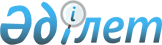 Глубокое аудандық мәслихатының 2020 жылғы 31 желтоқсандағы № 56/2-VІ "2021-2023 жылдарға арналған Глубокое ауданының кенттер мен ауылдық округтерінің бюджеттері туралы" шешіміне өзгерістер мен толықтырулар енгізу туралы
					
			Мерзімі біткен
			
			
		
					Шығыс Қазақстан облысы Глубокое аудандық мәслихатының 2021 жылғы 16 сәуірдегі № 4/2-VII шешімі. Шығыс Қазақстан облысының Әділет департаментінде 2021 жылғы 29 сәуірде № 8695 болып тіркелді. Қолданылу мерзімінің аяқталуына байланысты тоқтатылды
      ЗҚАИ-ның ескертпесі.
      Құжаттың мәтінінде түпнұсқаның пунктуациясы мен орфографиясы сақталған.
      Қазақстан Республикасының 2008 жылғы 4 желтоқсандағы Бюджет кодексінің 109-1-бабының 4-тармағына, Қазақстан Республикасының 2001 жылғы 23 қаңтардағы "Қазақстан Республикасындағы жергілікті мемлекеттік басқару және өзін-өзі басқару туралы" Заңының 6 - бабы 1 - тармағының 1) тармақшасына, Глубокое аудандық мәслихатының 2021 жылғы 19 наурыздағы № 3/6-VІІ "Глубокое аудандық мәслихатының 2020 жылғы 28 желтоқсандағы № 55/2-VІ "2021-2023 жылдарға арналған Глубокое аудандық бюджет туралы" шешіміне өзгерістер енгізу туралы" шешіміне (Нормативтік құқықтық актілерді мемлекеттік тіркеу тізілімінде № 8523 болып тіркелген) сәйкес, Глубокое аудандық мәслихаты ШЕШІМ ҚАБЫЛДАДЫ:
      1. Глубокое аудандық мәслихатының 2020 жылғы 31 желтоқсандағы № 56/2-VІ "2021-2023 жылдарға арналған Глубокое ауданының кенттер мен ауылдық округтерінің бюджеттері туралы" шешіміне (Нормативтік құқықтық актілерді мемлекеттік тіркеу тізілімінде № 8335 болып тіркелген, 2021 жылғы 21 қаңтарда Қазақстан Республикасы нормативтік құқықтық актілерінің эталондық бақылау банкінде электрондық түрде жарияланған) келесі өзгерістер мен толықтырулар енгізілсін: 
       1 - тармақ келесі редакцияда жазылсын:
      "1. 2021-2023 жылдарға арналған Глубокое ауданы Алтайский кентінің бюджеті тиісінше 1, 2 және 3 қосымшаларға сәйкес, оның ішінде 2021 жылға арналған келесі көлемдерде бекітілсін:
      1) кірістер – 36474,4 мың теңге, оның ішінде:
      салықтық түсімдер – 5038 мың теңге;
      салықтық емес түсімдер – 0 мың теңге;
      негізгі капиталды сатудан түсетін түсімдер – 0 мың теңге;
      трансферттер түсімі – 31436,4 мың теңге;
      2) шығындар - 37005 мың теңге;
      3) таза бюджеттік кредиттеу – 0 мың теңге, оның ішінде:
      бюджеттік кредиттер - 0 мың теңге;
      бюджеттік кредиттерді өтеу - 0 мың теңге;
      4) қаржы активтерімен операциялар бойынша сальдо - 0 мың теңге, оның ішінде:
      қаржы активтерін сатып алу - 0 мың теңге;
      мемлекеттің қаржы активтерін сатудан түсетін түсімдер - 0 мың теңге;
      5) бюджет тапшылығы (профициті) - -530,6 мың теңге;
      6) бюджет тапшылығын қаржыландыру (профицитін пайдалану) – 530,6 мың теңге, оның ішінде:
      қарыздар түсімі – 0 мың теңге;
      қарыздарды өтеу – 0 мың теңге;
      бюджет қаражатының пайдаланылатын қалдықтары – 530,6 мың теңге."; 
      3 - тармақ келесі редакцияда жазылсын:
      "3. 2021 жылға арналған Алтайский кентінің бюджетіне нысаналы трансферттер 18240,4 теңге сомасында, оның ішінде облыстық бюджеттен 9500 мың теңге сомасында, аудандық бюджеттен 8740,4 мың теңге сомасында ескерілсін."; 
      4 - тармақ келесі редакцияда жазылсын:
      "4. 2021-2023 жылдарға арналған Глубокое ауданы Белоусовка кентінің бюджеті тиісінше 4, 5 және 6 қосымшаларға сәйкес, оның ішінде 2021 жылға арналған келесі көлемдерде бекітілсін:
      1) кірістер – 47018,9 мың теңге, оның ішінде:
      салықтық түсімдер – 37906 мың теңге;
      салықтық емес түсімдер – 0 мың теңге;
      негізгі капиталды сатудан түсетін түсімдер – 0 мың теңге;
      трансферттер түсімі – 9112,9 мың теңге;
      2) шығындар – 56625,1 мың теңге;
      3) таза бюджеттік кредиттеу – 0 мың теңге, оның ішінде:
      бюджеттік кредиттер - 0 мың теңге;
      бюджеттік кредиттерді өтеу - 0 мың теңге;
      4) қаржы активтерімен операциялар бойынша сальдо - 0 мың теңге, оның ішінде:
      қаржы активтерін сатып алу - 0 мың теңге;
      мемлекеттің қаржы активтерін сатудан түсетін түсімдер - 0 мың теңге;
      5) бюджет тапшылығы (профициті) - -9606,2 мың теңге;
      6) бюджет тапшылығын қаржыландыру (профицитін пайдалану) – 9606,2 мың теңге, оның ішінде:
      қарыздар түсімі – 0 мың теңге;
      қарыздарды өтеу – 0 мың теңге;
      бюджет қаражатының пайдаланылатын қалдықтары – 9606,2 мың теңге.";
      келесі мазмұндағы 5-1 - тармақпен толықтырылсын: 
      "5-1. 2021 жылға арналған Белоусовка кентінің бюджетіне аудандық бюджеттен нысаналы трансферттер 164,9 мың теңге сомасында ескерілсін.";
      6 - тармақ келесі редакцияда жазылсын:
      "6. 2021-2023 жылдарға арналған Глубокое ауданы Березовка ауылдық округінің бюджеті тиісінше 7, 8 және 9 қосымшаларға сәйкес, оның ішінде 2021 жылға арналған келесі көлемдерде бекітілсін:
      "1) кірістер – 24249,7 мың теңге, оның ішінде:
      салықтық түсімдер – 4875 мың теңге;
      салықтық емес түсімдер – 0 мың теңге;
      негізгі капиталды сатудан түсетін түсімдер – 0 мың теңге;
      трансферттер түсімі – 19374,7 мың теңге;
      2) шығындар – 24501,4 мың теңге;
      3) таза бюджеттік кредиттеу – 0 мың теңге, оның ішінде:
      бюджеттік кредиттер - 0 мың теңге;
      бюджеттік кредиттерді өтеу - 0 мың теңге;
      4) қаржы активтерімен операциялар бойынша сальдо - 0 мың теңге, оның ішінде:
      қаржы активтерін сатып алу - 0 мың теңге;
      мемлекеттің қаржы активтерін сатудан түсетін түсімдер - 0 мың теңге;
      5) бюджет тапшылығы (профициті) - -251,7 мың теңге;
      6) бюджет тапшылығын қаржыландыру (профицитін пайдалану) – 251,7 мың теңге, оның ішінде:
      қарыздар түсімі – 0 мың теңге;
      қарыздарды өтеу – 0 мың теңге;
      бюджет қаражатының пайдаланылатын қалдықтары – 251,7 мың теңге.";
       8 - тармақ келесі редакцияда жазылсын:
      "8. 2021 жылға арналған Березовка ауылдық округінің бюджетіне аудандық бюджеттен нысаналы трансферттер 2912,7 мың теңге сомасында ескерілсін.";
      9 - тармақ келесі редакцияда жазылсын:
      "9. 2021-2023 жылдарға арналған Глубокое ауданы Бобровка ауылдық округінің бюджеті тиісінше 10, 11 және 12 қосымшаларға сәйкес, оның ішінде 2021 жылға арналған келесі көлемдерде бекітілсін:
      1) кірістер – 29888,9 мың теңге, оның ішінде:
      салықтық түсімдер – 12022 мың теңге;
      салықтық емес түсімдер – 0 мың теңге;
      негізгі капиталды сатудан түсетін түсімдер – 0 мың теңге;
      трансферттер түсімі – 17866,9 мың теңге;
      2) шығындар – 33751,5 мың теңге;
      3) таза бюджеттік кредиттеу – 0 мың теңге, оның ішінде:
      бюджеттік кредиттер - 0 мың теңге;
      бюджеттік кредиттерді өтеу - 0 мың теңге;
      4) қаржы активтерімен операциялар бойынша сальдо - 0 мың теңге, оның ішінде:
      қаржы активтерін сатып алу - 0 мың теңге;
      мемлекеттің қаржы активтерін сатудан түсетін түсімдер - 0 мың теңге;
      5) бюджет тапшылығы (профициті) - -3862,6 мың теңге;
      6) бюджет тапшылығын қаржыландыру (профицитін пайдалану) – 3862,6 мың теңге, оның ішінде:
      қарыздар түсімі – 0 мың теңге;
      қарыздарды өтеу – 0 мың теңге;
      бюджет қаражатының пайдаланылатын қалдықтары – 3862,6 мың теңге.";
       11 - тармақ келесі редакцияда жазылсын:
      "11. 2021 жылға арналған Бобровка ауылдық округінің бюджетіне аудандық бюджеттен нысаналы трансферттер 7164,9 мың теңге сомасында ескерілсін."; 
      12- тармақ келесі редакцияда жазылсын:
      "12. 2021-2023 жылдарға арналған Глубокое ауданы Быструха ауылдық округінің бюджеті тиісінше 13, 14 және 15 қосымшаларға сәйкес, оның ішінде 2021 жылға арналған келесі көлемдерде бекітілсін:
      1) кірістер – 47545,2 мың теңге, оның ішінде:
      салықтық түсімдер – 5503 мың теңге;
      салықтық емес түсімдер – 0 мың теңге;
      негізгі капиталды сатудан түсетін түсімдер – 0 мың теңге;
      трансферттер түсімі – 42042,2 мың теңге;
      2) шығындар - 47844 мың теңге;
      3) таза бюджеттік кредиттеу – 0 мың теңге, оның ішінде:
      бюджеттік кредиттер - 0 мың теңге;
      бюджеттік кредиттерді өтеу - 0 мың теңге;
      4) қаржы активтерімен операциялар бойынша сальдо - 0 мың теңге, оның ішінде:
      қаржы активтерін сатып алу - 0 мың теңге;
      мемлекеттің қаржы активтерін сатудан түсетін түсімдер - 0 мың теңге;
      5) бюджет тапшылығы (профициті) - -298,8 мың теңге;
      6) бюджет тапшылығын қаржыландыру (профицитін пайдалану) – 298,8 мың теңге, оның ішінде:
      қарыздар түсімі – 0 мың теңге;
      қарыздарды өтеу – 0 мың теңге;
      бюджет қаражатының пайдаланылатын қалдықтары – 298,8 мың теңге."; 
      14 - тармақ келесі редакцияда жазылсын:
      "14. 2021 жылға арналған Быструха ауылдық округінің бюджетіне нысаналы трансферттер 25664,2 мың теңге сомасында, оның ішінде облыстық бюджеттен 9500 мың теңге сомасында, аудандық бюджеттен 16164,2 мың теңге сомасында ескерілсін.";
      15 - тармақ келесі редакцияда жазылсын:
      "15. 2021-2023 жылдарға арналған Глубокое ауданы Верхнеберезовский кентінің бюджеті тиісінше 16, 17 және 18 қосымшаларға сәйкес, оның ішінде 2021 жылға арналған келесі көлемдерде бекітілсін:
      1) кірістер – 26898,4 мың теңге, оның ішінде:
      салықтық түсімдер – 6532 мың теңге;
      салықтық емес түсімдер – 0 мың теңге;
      негізгі капиталды сатудан түсетін түсімдер – 0 мың теңге;
      трансферттер түсімі – 20366,4 мың теңге;
      2) шығындар – 27662,3 мың теңге;
      3) таза бюджеттік кредиттеу – 0 мың теңге, оның ішінде:
      бюджеттік кредиттер - 0 мың теңге;
      бюджеттік кредиттерді өтеу - 0 мың теңге;
      4) қаржы активтерімен операциялар бойынша сальдо - 0 мың теңге, оның ішінде:
      қаржы активтерін сатып алу - 0 мың теңге;
      мемлекеттің қаржы активтерін сатудан түсетін түсімдер - 0 мың теңге;
      5) бюджет тапшылығы (профициті) - -763,9 мың теңге;
      6) бюджет тапшылығын қаржыландыру (профицитін пайдалану) – 763,9 мың теңге, оның ішінде:
      қарыздар түсімі – 0 мың теңге;
      қарыздарды өтеу – 0 мың теңге;
      бюджет қаражатының пайдаланылатын қалдықтары – 763,9 мың теңге.";
      келесі мазмұндағы 16-1 - тармақпен толықтырылсын:
      "16-1. 2021 жылға арналған Верхнеберезовский кентінің бюджетіне аудандық бюджеттен нысаналы трансферттер 3749,4 мың теңге сомасында ескерілсін.";
      17 - тармақ келесі редакцияда жазылсын:
      "17. 2021-2023 жылдарға арналған Глубокое ауданы Веселовка ауылдық округінің бюджеті тиісінше 19, 20 және 21 қосымшаларға сәйкес, оның ішінде 2021 жылға арналған келесі көлемдерде бекітілсін:
      1) кірістер – 29633,4 мың теңге, оның ішінде:
      салықтық түсімдер – 9072 мың теңге;
      салықтық емес түсімдер – 0 мың теңге;
      негізгі капиталды сатудан түсетін түсімдер – 0 мың теңге;
      трансферттер түсімі – 20561,4 мың теңге;
      2) шығындар – 30880,3 мың теңге;
      3) таза бюджеттік кредиттеу – 0 мың теңге, оның ішінде:
      бюджеттік кредиттер - 0 мың теңге;
      бюджеттік кредиттерді өтеу - 0 мың теңге;
      4) қаржы активтерімен операциялар бойынша сальдо - 0 мың теңге, оның ішінде:
      қаржы активтерін сатып алу - 0 мың теңге;
      мемлекеттің қаржы активтерін сатудан түсетін түсімдер - 0 мың теңге;
      5) бюджет тапшылығы (профициті) - -1246,9 мың теңге;
      6) бюджет тапшылығын қаржыландыру (профицитін пайдалану) – 1246,9 мың теңге, оның ішінде:
      қарыздар түсімі – 0 мың теңге;
      қарыздарды өтеу – 0 мың теңге;
      бюджет қаражатының пайдаланылатын қалдықтары – 1246,9 мың теңге.";
      келесі мазмұндағы 18-1 - тармақпен толықтырылсын:
       "18-1. 2021 жылға арналған Веселовка ауылдық округінің бюджетіне аудандық бюджеттен нысаналы трансферттер 6984,4 мың теңге сомасында ескерілсін.";
      19 - тармақ келесі редакцияда жазылсын:
      "19. 2021-2023 жылдарға арналған Глубокое ауданы Глубокое кентінің бюджеті тиісінше 22, 23 және 24 қосымшаларға сәйкес, оның ішінде 2021 жылға арналған келесі көлемдерде бекітілсін:
      1) кірістер – 253483,7 мың теңге, оның ішінде:
      салықтық түсімдер – 42920 мың теңге;
      салықтық емес түсімдер – 0 мың теңге;
      негізгі капиталды сатудан түсетін түсімдер – 0 мың теңге;
      трансферттер түсімі – 210563,7 мың теңге;
      2) шығындар – 257019,8 мың теңге;
      3) таза бюджеттік кредиттеу – 0 мың теңге, оның ішінде:
      бюджеттік кредиттер - 0 мың теңге;
      бюджеттік кредиттерді өтеу - 0 мың теңге;
      4) қаржы активтерімен операциялар бойынша сальдо - 0 мың теңге, оның ішінде:
      қаржы активтерін сатып алу - 0 мың теңге;
      мемлекеттің қаржы активтерін сатудан түсетін түсімдер - 0 мың теңге;
      5) бюджет тапшылығы (профициті) - -3536,1 мың теңге;
      6) бюджет тапшылығын қаржыландыру (профицитін пайдалану) – 3536,1 мың теңге, оның ішінде:
      қарыздар түсімі – 0 мың теңге;
      қарыздарды өтеу – 0 мың теңге;
      бюджет қаражатының пайдаланылатын қалдықтары – 3536,1 мың теңге.";
      21 - тармақ келесі редакцияда жазылсын:
       "21. 2021 жылға арналған Глубокое кентінің бюджетіне нысаналы трансферттер 203378,7 мың теңге сомасында, оның ішінде облыстық бюджеттен 120000 мың теңге, аудандық бюджеттен 83378,7 мың теңге сомасында ескерілсін."; 
      22 - тармақ келесі редакцияда жазылсын:
      "22. 2021-2023 жылдарға арналған Глубокое ауданы Ертіс ауылдық округінің бюджеті тиісінше 25, 26 және 27 қосымшаларға сәйкес, оның ішінде 2021 жылға арналған келесі көлемдерде бекітілсін:
      1) кірістер – 36995,9 мың теңге, оның ішінде:
      салықтық түсімдер – 20891 мың теңге;
      салықтық емес түсімдер – 0 мың теңге;
      негізгі капиталды сатудан түсетін түсімдер – 0 мың теңге;
      трансферттер түсімі – 16104,9 мың теңге;
      2) шығындар – 44122,1 мың теңге;
      3) таза бюджеттік кредиттеу – 0 мың теңге, оның ішінде:
      бюджеттік кредиттер - 0 мың теңге;
      бюджеттік кредиттерді өтеу - 0 мың теңге;
      4) қаржы активтерімен операциялар бойынша сальдо - 0 мың теңге, оның ішінде:
      қаржы активтерін сатып алу - 0 мың теңге;
      мемлекеттің қаржы активтерін сатудан түсетін түсімдер - 0 мың теңге;
      5) бюджет тапшылығы (профициті) - -7126,2 мың теңге;
      6) бюджет тапшылығын қаржыландыру (профицитін пайдалану) – 7126,2 мың теңге, оның ішінде:
      қарыздар түсімі – 0 мың теңге;
      қарыздарды өтеу – 0 мың теңге;
      бюджет қаражатының пайдаланылатын қалдықтары – 7126,2 мың теңге.";
      келесі мазмұндағы 23-1 - тармақпен толықтырылсын:
       "23-1. 2021 жылға арналған Ертіс ауылдық округінің бюджетіне аудандық бюджеттен нысаналы трансферттер 6505,9 мың теңге сомасында ескерілсін.";
      24 - тармақ келесі редакцияда жазылсын:
      "24. 2021-2023 жылдарға арналған Глубокое ауданы Кожохово ауылдық округінің бюджеті тиісінше 28, 29 және 30 қосымшаларға сәйкес, оның ішінде 2021 жылға арналған келесі көлемдерде бекітілсін:
      1) кірістер – 97053,2 мың теңге, оның ішінде:
      салықтық түсімдер – 6771 мың теңге;
      салықтық емес түсімдер – 0 мың теңге;
      негізгі капиталды сатудан түсетін түсімдер – 0 мың теңге;
      трансферттер түсімі – 90282,2 мың теңге;
      2) шығындар – 98421,7 мың теңге;
      3) таза бюджеттік кредиттеу – 0 мың теңге, оның ішінде:
      бюджеттік кредиттер - 0 мың теңге;
      бюджеттік кредиттерді өтеу - 0 мың теңге;
      4) қаржы активтерімен операциялар бойынша сальдо - 0 мың теңге, оның ішінде:
      қаржы активтерін сатып алу - 0 мың теңге;
      мемлекеттің қаржы активтерін сатудан түсетін түсімдер - 0 мың теңге;
      5) бюджет тапшылығы (профициті) - -1368,5 мың теңге;
      6) бюджет тапшылығын қаржыландыру (профицитін пайдалану) – 1368,5 мың теңге, оның ішінде:
      қарыздар түсімі – 0 мың теңге;
      қарыздарды өтеу – 0 мың теңге;
      бюджет қаражатының пайдаланылатын қалдықтары – 1368,5 мың теңге."; 
      26 - тармақ келесі редакцияда жазылсын:
      "26. 2021 жылға арналған Кожохово ауылдық округінің бюджетіне аудандық бюджеттен нысаналы трансферттер 74535,2 мың теңге сомасында ескерілсін.";
      27 - тармақ келесі редакцияда жазылсын:
      "27. 2021-2023 жылдарға арналған Глубокое ауданы Краснояр ауылдық округінің бюджеті тиісінше 31, 32 және 33 қосымшаларға сәйкес, оның ішінде 2021 жылға арналған келесі көлемдерде бекітілсін:
      1) кірістер – 55431,5 мың теңге, оның ішінде:
      салықтық түсімдер – 13273 мың теңге;
      салықтық емес түсімдер – 0 мың теңге;
      негізгі капиталды сатудан түсетін түсімдер – 0 мың теңге;
      трансферттер түсімі – 42158,5 мың теңге;
      2) шығындар – 57460,3 мың теңге;
      3) таза бюджеттік кредиттеу – 0 мың теңге, оның ішінде:
      бюджеттік кредиттер - 0 мың теңге;
      бюджеттік кредиттерді өтеу - 0 мың теңге;
      4) қаржы активтерімен операциялар бойынша сальдо - 0 мың теңге, оның ішінде:
      қаржы активтерін сатып алу - 0 мың теңге;
      мемлекеттің қаржы активтерін сатудан түсетін түсімдер - 0 мың теңге;
      5) бюджет тапшылығы (профициті) - -2028,8 мың теңге;
      6) бюджет тапшылығын қаржыландыру (профицитін пайдалану) – 2028,8 мың теңге, оның ішінде:
      қарыздар түсімі – 0 мың теңге;
      қарыздарды өтеу – 0 мың теңге;
      бюджет қаражатының пайдаланылатын қалдықтары – 2028,8 мың теңге."; 
      29 - тармақ келесі редакцияда жазылсын:
      "29. 2021 жылға арналған Краснояр ауылдық округінің бюджетіне нысаналы трансферттер 32678,5 мың теңге сомасында, оның ішінде облыстық бюджеттен 9500 мың теңге, аудандық бюджеттен 23178,5 мың теңге сомасында ескерілсін.";
      30 - тармақ келесі редакцияда жазылсын:
      "30. 2021-2023 жылдарға арналған Глубокое ауданы Малоубинка ауылдық округінің бюджеті тиісінше 34, 35 және 36 қосымшаларға сәйкес, оның ішінде 2021 жылға арналған келесі көлемдерде бекітілсін:
      1) кірістер – 50477,2 мың теңге, оның ішінде:
      салықтық түсімдер – 2981 мың теңге;
      салықтық емес түсімдер – 0 мың теңге;
      негізгі капиталды сатудан түсетін түсімдер – 0 мың теңге;
      трансферттер түсімі – 47496,2 мың теңге;
      2) шығындар – 50655,6 мың теңге;
      3) таза бюджеттік кредиттеу – 0 мың теңге, оның ішінде:
      бюджеттік кредиттер - 0 мың теңге;
      бюджеттік кредиттерді өтеу - 0 мың теңге;
      4) қаржы активтерімен операциялар бойынша сальдо - 0 мың теңге, оның ішінде:
      қаржы активтерін сатып алу - 0 мың теңге;
      мемлекеттің қаржы активтерін сатудан түсетін түсімдер - 0 мың теңге;
      5) бюджет тапшылығы (профициті) - -178,4 мың теңге;
      6) бюджет тапшылығын қаржыландыру (профицитін пайдалану) – 178,4 мың теңге, оның ішінде:
      қарыздар түсімі – 0 мың теңге;
      қарыздарды өтеу – 0 мың теңге;
      бюджет қаражатының пайдаланылатын қалдықтары – 178,4 мың теңге."; 
      келесі мазмұндағы 31-1 - тармақпен толықтырылсын:
      "31-1. 2021 жылға арналған Малоубинка ауылдық округінің бюджетіне аудандық бюджеттен нысаналы трансферттер 31259,2 мың теңге сомасында ескерілсін.";
      32 - тармақ келесі редакцияда жазылсын:
      "32. 2021-2023 жылдарға арналған Глубокое ауданы Опытное поле ауылдық округінің бюджеті тиісінше 37, 38 және 39 қосымшаларға сәйкес, оның ішінде 2021 жылға арналған келесі көлемдерде бекітілсін:
      1) кірістер – 39430,5 мың теңге, оның ішінде:
      салықтық түсімдер – 18116 мың теңге;
      салықтық емес түсімдер – 0 мың теңге;
      негізгі капиталды сатудан түсетін түсімдер – 0 мың теңге;
      трансферттер түсімі – 21314,5 мың теңге;
      2) шығындар – 41575 мың теңге;
      3) таза бюджеттік кредиттеу – 0 мың теңге, оның ішінде:
      бюджеттік кредиттер - 0 мың теңге;
      бюджеттік кредиттерді өтеу - 0 мың теңге;
      4) қаржы активтерімен операциялар бойынша сальдо - 0 мың теңге, оның ішінде:
      қаржы активтерін сатып алу - 0 мың теңге;
      мемлекеттің қаржы активтерін сатудан түсетін түсімдер - 0 мың теңге;
      5) бюджет тапшылығы (профициті) - -2144,5 мың теңге;
      6) бюджет тапшылығын қаржыландыру (профицитін пайдалану) – 2144,5 мың теңге, оның ішінде:
      қарыздар түсімі – 0 мың теңге;
      қарыздарды өтеу – 0 мың теңге;
      бюджет қаражатының пайдаланылатын қалдықтары – 2144,5 мың теңге.";
      34 - тармақ келесі редакцияда жазылсын:
      "34. 2021 жылға арналған Опытное поле ауылдық округінің бюджетіне аудандық бюджеттен нысаналы трансферттер 15581,5 мың теңге сомасында ескерілсін."; 
      35 - тармақ келесі редакцияда жазылсын:
      "35. 2021-2023 жылдарға арналған Глубокое ауданы Секисовка ауылдық округінің бюджеті тиісінше 40, 41 және 42 қосымшаларға сәйкес, оның ішінде 2021 жылға арналған келесі көлемдерде бекітілсін:
      1) кірістер – 27860,9 мың теңге, оның ішінде:
      салықтық түсімдер – 9831 мың теңге;
      салықтық емес түсімдер – 0 мың теңге;
      негізгі капиталды сатудан түсетін түсімдер – 0 мың теңге;
      трансферттер түсімі – 18029,9 мың теңге;
      2) шығындар – 28430,8 мың теңге;
      3) таза бюджеттік кредиттеу – 0 мың теңге, оның ішінде:
      бюджеттік кредиттер - 0 мың теңге;
      бюджеттік кредиттерді өтеу - 0 мың теңге;
      4) қаржы активтерімен операциялар бойынша сальдо - 0 мың теңге, оның ішінде:
      қаржы активтерін сатып алу - 0 мың теңге;
      мемлекеттің қаржы активтерін сатудан түсетін түсімдер - 0 мың теңге;
      5) бюджет тапшылығы (профициті) - -569,9 мың теңге;
      6) бюджет тапшылығын қаржыландыру (профицитін пайдалану) – 569,9 мың теңге, оның ішінде:
      қарыздар түсімі – 0 мың теңге;
      қарыздарды өтеу – 0 мың теңге;
      бюджет қаражатының пайдаланылатын қалдықтары – 569,9 мың теңге.";
       келесі мазмұндағы 36-1 - тармақпен толықтырылсын:
      "36-1. 2021 жылға арналған Секисовка ауылдық округінің бюджетіне аудандық бюджеттен нысаналы трансферттер 3459,9 мың теңге сомасында ескерілсін.";
      37 - тармақ келесі редакцияда жазылсын:
      "37. 2021-2023 жылдарға арналған Глубокое ауданы Тархан ауылдық округінің бюджеті тиісінше 43, 44 және 45 қосымшаларға сәйкес, оның ішінде 2021 жылға арналған келесі көлемдерде бекітілсін:
      1) кірістер – 134910,2 мың теңге, оның ішінде:
      салықтық түсімдер – 13105 мың теңге;
      салықтық емес түсімдер – 0 мың теңге;
      негізгі капиталды сатудан түсетін түсімдер – 0 мың теңге;
      трансферттер түсімі – 121805,2 мың теңге;
      2) шығындар – 138547,8 мың теңге;
      3) таза бюджеттік кредиттеу – 0 мың теңге, оның ішінде:
      бюджеттік кредиттер - 0 мың теңге;
      бюджеттік кредиттерді өтеу - 0 мың теңге;
      4) қаржы активтерімен операциялар бойынша сальдо - 0 мың теңге, оның ішінде:
      қаржы активтерін сатып алу - 0 мың теңге;
      мемлекеттің қаржы активтерін сатудан түсетін түсімдер - 0 мың теңге;
      5) бюджет тапшылығы (профициті) - -3637,6 мың теңге;
      6) бюджет тапшылығын қаржыландыру (профицитін пайдалану) – 3637,6 мың теңге, оның ішінде:
      қарыздар түсімі – 0 мың теңге;
      қарыздарды өтеу – 0 мың теңге;
      бюджет қаражатының пайдаланылатын қалдықтары – 3637,6 мың теңге."; 
      39 - тармақ келесі редакцияда жазылсын:
      "39. 2021 жылға арналған Тархан ауылдық округінің бюджетіне нысаналы трансферттер 108810,2 мың теңге сомасында, оның ішінде Қазақстан Республикасының Ұлттық қорынан 67500 мың теңге, облыстық бюджеттен 26500 мың теңге сомасында, аудандық бюджеттен 14810,2 мың теңге сомасында ескерілсін.";
      40 - тармақ келесі редакцияда жазылсын:
      "40. 2021-2023 жылдарға арналған Глубокое ауданы Ушаново ауылдық округінің бюджеті тиісінше 46, 47 және 48 қосымшаларға сәйкес, оның ішінде 2021 жылға арналған келесі көлемдерде бекітілсін:
      1) кірістер – 24211,9 мың теңге, оның ішінде:
      салықтық түсімдер – 8811 мың теңге;
      салықтық емес түсімдер – 0 мың теңге;
      негізгі капиталды сатудан түсетін түсімдер – 0 мың теңге;
      трансферттер түсімі – 15400,9 мың теңге;
      2) шығындар – 26538,5 мың теңге;
      3) таза бюджеттік кредиттеу – 0 мың теңге, оның ішінде:
      бюджеттік кредиттер - 0 мың теңге;
      бюджеттік кредиттерді өтеу - 0 мың теңге;
      4) қаржы активтерімен операциялар бойынша сальдо - 0 мың теңге, оның ішінде:
      қаржы активтерін сатып алу - 0 мың теңге;
      мемлекеттің қаржы активтерін сатудан түсетін түсімдер - 0 мың теңге;
      5) бюджет тапшылығы (профициті) - -2326,6 мың теңге;
      6) бюджет тапшылығын қаржыландыру (профицитін пайдалану) – 2326,6 мың теңге, оның ішінде:
      қарыздар түсімі – 0 мың теңге;
      қарыздарды өтеу – 0 мың теңге;
      бюджет қаражатының пайдаланылатын қалдықтары – 2326,6 мың теңге.";
      42 - тармақ келесі редакцияда жазылсын:
      "42. 2021 жылға арналған Ушаново ауылдық округінің бюджетіне аудандық бюджеттен нысаналы трансферттер 2264,9 мың теңге сомасында ескерілсін.";
       43 - тармақ келесі редакцияда жазылсын:
      "43. 2021-2023 жылдарға арналған Глубокое ауданы Черемшанка ауылдық округінің бюджеті тиісінше 49, 50 және 51 қосымшаларға сәйкес, оның ішінде 2021 жылға арналған келесі көлемдерде бекітілсін:
      1) кірістер – 39400,2 мың теңге, оның ішінде:
      салықтық түсімдер – 10674 мың теңге;
      салықтық емес түсімдер – 0 мың теңге;
      негізгі капиталды сатудан түсетін түсімдер – 0 мың теңге;
      трансферттер түсімі – 28726,2 мың теңге;
      2) шығындар – 40507,3 мың теңге;
      3) таза бюджеттік кредиттеу – 0 мың теңге, оның ішінде:
      бюджеттік кредиттер - 0 мың теңге;
      бюджеттік кредиттерді өтеу - 0 мың теңге;
      4) қаржы активтерімен операциялар бойынша сальдо - 0 мың теңге, оның ішінде:
      қаржы активтерін сатып алу - 0 мың теңге;
      мемлекеттің қаржы активтерін сатудан түсетін түсімдер - 0 мың теңге;
      5) бюджет тапшылығы (профициті) - -1107,1 мың теңге;
      6) бюджет тапшылығын қаржыландыру (профицитін пайдалану) – 1107,1 мың теңге, оның ішінде:
      қарыздар түсімі – 0 мың теңге;
      қарыздарды өтеу – 0 мың теңге;
      бюджет қаражатының пайдаланылатын қалдықтары – 1107,1 мың теңге."; 
      45 - тармақ келесі редакцияда жазылсын:
      "45. 2021 жылға арналған Черемшанка ауылдық округінің бюджетіне аудандық бюджеттен нысаналы трансферттер 13780,2 мың теңге сомасында ескерілсін."; 
      1, 4, 7, 10, 13, 16, 19, 22, 25, 28, 31, 34, 37, 40, 43, 46, 49 қосымшалар осы шешімнің 1, 2, 3, 4, 5, 6, 7, 8, 9, 10, 11, 12, 13, 14, 15, 16, 17 қосымшаларына сәйкес редакцияда жазылсын.
      2. Осы шешім 2021 жылдың 1 қаңтарынан бастап қолданысқа енгізіледі. 2021 жылға арналған Глубокое ауданы Алтайский кентінің бюджеті 2021 жылға арналған Глубокое ауданы Белоусовка кентінің бюджеті 2021 жылға арналған Глубокое ауданы Березовка ауылдық округінің бюджеті 2021 жылға арналған Глубокое ауданы Бобровка ауылдық округінің бюджеті 2021 жылға арналған Глубокое ауданы Быструха ауылдық округінің бюджеті 2021 жылға арналған Глубокое ауданы Верхнеберезовский кентінің бюджеті 2021 жылға арналған Глубокое ауданы Веселовка ауылдық округінің бюджеті 2021 жылға арналған Глубокое ауданы Глубокое кентінің бюджеті 2021 жылға арналған Глубокое ауданы Ертіс ауылдық округінің бюджеті 2021 жылға арналған Глубокое ауданы Кожохово ауылдық округінің бюджеті 2021 жылға арналған Глубокое ауданы Краснояр ауылдық округінің бюджеті 2021 жылға арналған Глубокое ауданы Малоубинка ауылдық округінің бюджеті 2021 жылға арналған Глубокое ауданы Опытное поле ауылдық округінің бюджеті 2021 жылға арналған Глубокое ауданы Секисовка ауылдық округінің бюджеті 2021 жылға арналған Глубокое ауданы Тархан ауылдық округінің бюджеті 2021 жылға арналған Глубокое ауданы Ушаново ауылдық округінің бюджеті 2021 жылға арналған Глубокое ауданы Черемшанка ауылдық округінің бюджеті
					© 2012. Қазақстан Республикасы Әділет министрлігінің «Қазақстан Республикасының Заңнама және құқықтық ақпарат институты» ШЖҚ РМК
				
      Сессия төрағасы 

О. Калимулина

      Глубокое аудандық мәслихатының хатшысы 

А. Калигожин
Глубокое 
аудандық мәслихатының 
2021 жылғы 16 сәуірдегі 
№ 4/2-VІI шешіміне 1 қосымшаГлубокое 
аудандық мәслихатының 
2020 жылғы 31 желтоқсандағы 
№ 56/2-VІ шешіміне  1 қосымша
Санаты
Санаты
Санаты
Санаты
Сомасы, мың теңге
Сыныбы
Сыныбы
Сыныбы
Сомасы, мың теңге
Ішкі сыныбы
Ішкі сыныбы
Сомасы, мың теңге
Атауы
Сомасы, мың теңге
1
2
3
4
5
I. Кірістер
36474,4
Меншікті кірістер
5038
1
Салықтық түсімдер
5038
01
Табыс салығы
497
2
Жеке табыс салығы
497
04
Меншікке салынатын салықтар
4541
1
Мүлікке салынатын салықтар
85
3
Жер салығы
156
4
Көлік құралдарына салынатын салықтар
4300
4
Трансферттер түсімі 
31436,4
02
Мемлекеттік басқарудың жоғары тұрған органдарынан түсетін трансферттер
31436,4
3
Аудандардың (облыстық маңызы бар қаланың) бюджетінен трансферттер
31436,4
Функционалдық топ
Функционалдық топ
Функционалдық топ
Функционалдық топ
Функционалдық топ
Сомасы, мың теңге
Функционалдық кіші топ
Функционалдық кіші топ
Функционалдық кіші топ
Функционалдық кіші топ
Сомасы, мың теңге
Бағдарлама әкімшісі
Бағдарлама әкімшісі
Бағдарлама әкімшісі
Сомасы, мың теңге
Бағдарлама
Бағдарлама
Сомасы, мың теңге
Атауы
Сомасы, мың теңге
1
2
3
4
5
6
II. Шығындар
37005
01
Жалпы сипаттағы мемлекеттік қызметтер
16536,2
1
Мемлекеттiк басқарудың жалпы функцияларын орындайтын өкiлдi, атқарушы және басқа органдар
16536,2
124
Аудандық маңызы бар қала, ауыл, кент, ауылдық округ әкімінің аппараты
16536,2
001
Аудандық маңызы бар қала, ауыл, кент, ауылдық округ әкімінің қызметін қамтамасыз ету жөніндегі қызметтер
16241
022
Мемлекеттік органның күрделі шығыстары
295,2
07
Тұрғын үй-коммуналдық шаруашылық
19243,2
2
Коммуналдық шаруашылық
16444,2
124
Аудандық маңызы бар қала, ауыл, кент, ауылдық округ әкімінің аппараты
16444,2
014
Елді мекендерді сумен жабдықтауды ұйымдастыру
16444,2
3
Елді мекендерді көркейту
2799
124
Аудандық маңызы бар қала, ауыл, кент, ауылдық округ әкімінің аппараты
2799
008
Елді мекендердегі көшелерді жарықтандыру
1905
009
Елді мекендердің санитариясын қамтамасыз ету
544
011
Елді мекендерді абаттандыру және көгалдандыру 
350
12
Көлік және коммуникация
841,6
1
Автомобиль көлігі
841,6
124
Аудандық маңызы бар қала, ауыл, кент, ауылдық округ әкімінің аппараты
841,6
013
Аудандық маңызы бар қалаларда, ауылдарда, кенттерде, ауылдық округтарда автомобиль жолдарының жұмыс істеуін қамтамасыз ету 
841,6
15
Трансферттер
384
1
Трансферттер
384
124
Аудандық маңызы бар қала, ауыл, кент, ауылдық округ әкімінің аппараты
384
048
Пайдаланылмаған (толық пайдаланылмаған) нысаналы трансферттерді қайтару
384
III. Таза бюджеттік кредиттеу
0
IV. Қаржы активтерімен операциялар бойынша сальдо
0
Қаржы активтерін сатып алу
0
Мемлекеттік қаржы активтерін сатудан түсетін түсімдер
0
V. Бюджет тапшылығы (профициті) 
-530,6
VI. Бюджет тапшылығын қаржыландыру (профицитін пайдалану) 
530,6
Қарыздар түсімі
0
Қарыздарды өтеу
0
8
Бюджет қаражатының пайдаланылатын қалдықтары
530,6
01
Бюджет қаражаты қалдықтары
530,6
1
Бюджет қаражатының бос қалдықтары
530,6Глубокое 
аудандық мәслихатының 
2021 жылғы 16 сәуірдегі 
№ 4/2-VІI шешіміне 2 қосымшаГлубокое 
аудандық мәслихатының 
2020 жылғы 31 желтоқсандағы 
№ 56/2-VІ шешіміне  4 қосымша
Санаты
Санаты
Санаты
Санаты
Сомасы, мың теңге
Сыныбы
Сыныбы
Сыныбы
Сомасы, мың теңге
Ішкі сыныбы
Ішкі сыныбы
Сомасы, мың теңге
Атауы
Сомасы, мың теңге
1
2
3
4
5
I. Кірістер
47018,9
Меншікті кірістер
37906
1
Салықтық түсімдер
37906
01
Табыс салығы
6605
2
Жеке табыс салығы
6605
04
Меншікке салынатын салықтар
31301
1
Мүлікке салынатын салықтар
771
3
Жер салығы
1299
4
Көлік құралдарына салынатын салықтар
29231
4
Трансферттер түсімі
9112,9
02
Мемлекеттік басқарудың жоғары тұрған органдарынан түсетін трансферттер
9112,9
3
Аудандардың (облыстық маңызы бар қаланың) бюджетінен трансферттер
9112,9
Функционалдық топ
Функционалдық топ
Функционалдық топ
Функционалдық топ
Функционалдық топ
Сомасы, мың теңге
Функционалдық кіші топ
Функционалдық кіші топ
Функционалдық кіші топ
Функционалдық кіші топ
Сомасы, мың теңге
Бағдарлама әкімшісі
Бағдарлама әкімшісі
Бағдарлама әкімшісі
Сомасы, мың теңге
Бағдарлама
Бағдарлама
Сомасы, мың теңге
Атауы
Сомасы, мың теңге
1
2
3
4
5
6
II. Шығындар
56625,1
01
Жалпы сипаттағы мемлекеттік қызметтер
28871,9
1
Мемлекеттiк басқарудың жалпы функцияларын орындайтын өкiлдi, атқарушы және басқа органдар
28871,9
124
Аудандық маңызы бар қала, ауыл, кент, ауылдық округ әкімінің аппараты
28871,9
001
Аудандық маңызы бар қала, ауыл, кент, ауылдық округ әкімінің қызметін қамтамасыз ету жөніндегі қызметтер
28507
022
Мемлекеттік органның күрделі шығыстары
364,9
07
Тұрғын үй-коммуналдық шаруашылық
20579,2
3
Елді мекендерді көркейту
20579,2
124
Аудандық маңызы бар қала, ауыл, кент, ауылдық округ әкімінің аппараты
20579,2
008
Елді мекендердегі көшелерді жарықтандыру
3446
009
Елді мекендердің санитариясын қамтамасыз ету
2073
011
Елді мекендерді абаттандыру және көгалдандыру 
15060,2
12
Көлік және коммуникация
7174
1
Автомобиль көлігі
7174
124
Аудандық маңызы бар қала, ауыл, кент, ауылдық округ әкімінің аппараты
7174
013
Аудандық маңызы бар қалаларда, ауылдарда, кенттерде, ауылдық округтарда автомобиль жолдарының жұмыс істеуін қамтамасыз ету 
7174
III. Таза бюджеттік кредиттеу
0
IV. Қаржы активтерімен операциялар бойынша сальдо
0
Қаржы активтерін сатып алу
0
Мемлекеттік қаржы активтерін сатудан түсетін түсімдер
0
V. Бюджет тапшылығы (профициті) 
-9606,2
VI. Бюджет тапшылығын қаржыландыру (профицитін пайдалану) 
9606,2
Қарыздар түсімі
0
Қарыздарды өтеу
0
8
Бюджет қаражатының пайдаланылатын қалдықтары
9606,2
01
Бюджет қаражаты қалдықтары
9606,2
1
Бюджет қаражатының бос қалдықтары
9606,2Глубокое 
аудандық мәслихатының 
2021 жылғы 16 сәуірдегі 
№ 4/2-VІI шешіміне 3 қосымшаГлубокое 
аудандық мәслихатының 
2020 жылғы 31 желтоқсандағы 
№ 56/2-VІ шешіміне  7 қосымша
Санаты
Санаты
Санаты
Санаты
Сомасы, мың теңге
Сыныбы
Сыныбы
Сыныбы
Сомасы, мың теңге
Ішкі сыныбы
Ішкі сыныбы
Сомасы, мың теңге
Атауы
Сомасы, мың теңге
1
2
3
4
5
I. Кірістер
24249,7
Меншікті кірістер
4875
1
Салықтық түсімдер
4875
01
Табыс салығы
496
2
Жеке табыс салығы
496
04
Меншікке салынатын салықтар
4379
1
Мүлікке салынатын салықтар
51
3
Жер салығы
145
4
Көлік құралдарына салынатын салықтар
4183
4
Трансферттер түсімі
19374,7
02
Мемлекеттік басқарудың жоғары тұрған органдарынан түсетін трансферттер
19374,7
3
Аудандардың (облыстық маңызы бар қаланың) бюджетінен трансферттер
19374,7
Функционалдық топ
Функционалдық топ
Функционалдық топ
Функционалдық топ
Функционалдық топ
Сомасы, мың теңге
Функционалдық кіші топ
Функционалдық кіші топ
Функционалдық кіші топ
Функционалдық кіші топ
Сомасы, мың теңге
Бағдарлама әкімшісі
Бағдарлама әкімшісі
Бағдарлама әкімшісі
Сомасы, мың теңге
Бағдарлама 
Бағдарлама 
Сомасы, мың теңге
Атауы
Сомасы, мың теңге
1
2
3
4
5
6
II. Шығындар
24501,4
01
Жалпы сипаттағы мемлекеттік қызметтер
20457,2
1
Мемлекеттiк басқарудың жалпы функцияларын орындайтын өкiлдi, атқарушы және басқа органдар
20457,2
124
Аудандық маңызы бар қала, ауыл, кент, ауылдық округ әкімінің аппараты
20457,2
001
Аудандық маңызы бар қала, ауыл, кент, ауылдық округ әкімінің қызметін қамтамасыз ету жөніндегі қызметтер
20062
022
Мемлекеттік органның күрделі шығыстары
395,2
07
Тұрғын үй-коммуналдық шаруашылық
3244,2
3
Елді мекендерді көркейту
3244,2
124
Аудандық маңызы бар қала, ауыл, кент, ауылдық округ әкімінің аппараты
3244,2
008
Елді мекендердегі көшелерді жарықтандыру
2414,2
009
Елді мекендердің санитариясын қамтамасыз ету
480
011
Елді мекендерді абаттандыру және көгалдандыру 
350
12
Көлік және коммуникация
800
1
Автомобиль көлігі
800
124
Аудандық маңызы бар қала, ауыл, кент, ауылдық округ әкімінің аппараты
800
013
Аудандық маңызы бар қалаларда, ауылдарда, кенттерде, ауылдық округтарда автомобиль жолдарының жұмыс істеуін қамтамасыз ету 
800
III. Таза бюджеттік кредиттеу
0
IV. Қаржы активтерімен операциялар бойынша сальдо
0
Қаржы активтерін сатып алу
0
Мемлекеттік қаржы активтерін сатудан түсетін түсімдер
0
V. Бюджет тапшылығы (профициті) 
-251,7
VI. Бюджет тапшылығын қаржыландыру (профицитін пайдалану) 
251,7
Қарыздар түсімі
0
Қарыздарды өтеу
0
8
Бюджет қаражатының пайдаланылатын қалдықтары
251,7
01
Бюджет қаражаты қалдықтары
251,7
1
Бюджет қаражатының бос қалдықтары
251,7Глубокое 
аудандық мәслихатының 
2021 жылғы 16 сәуірдегі 
№ 4/2-VІI шешіміне 4 қосымшаГлубокое 
аудандық мәслихатының 
2020 жылғы 31 желтоқсандағы 
№ 56/2-VІ шешіміне  10 қосымша
Санаты
Санаты
Санаты
Санаты
Сомасы, мың теңге
Сыныбы
Сыныбы
Сыныбы
Сомасы, мың теңге
Ішкі сыныбы
Ішкі сыныбы
Сомасы, мың теңге
Атауы
Сомасы, мың теңге
1
2
3
4
5
I. Кірістер
29888,9
Меншікті кірістер
12022
1
Салықтық түсімдер
12022
01
Табыс салығы
984
2
Жеке табыс салығы
984
04
Меншікке салынатын салықтар
11038
1
Мүлікке салынатын салықтар
446
3
Жер салығы
1100
4
Көлік құралдарына салынатын салықтар
9492
4
Трансферттер түсімі
17866,9
02
Мемлекеттік басқарудың жоғары тұрған органдарынан түсетін трансферттер
17866,9
3
Аудандардың (облыстық маңызы бар қаланың) бюджетінен трансферттер
17866,9
Функционалдық топ
Функционалдық топ
Функционалдық топ
Функционалдық топ
Функционалдық топ
Сомасы, мың теңге
Функционалдық кіші топ
Функционалдық кіші топ
Функционалдық кіші топ
Функционалдық кіші топ
Сомасы, мың теңге
Бағдарлама әкімшісі
Бағдарлама әкімшісі
Бағдарлама әкімшісі
Сомасы, мың теңге
Бағдарлама
Бағдарлама
Сомасы, мың теңге
Атауы
Сомасы, мың теңге
1
2
3
4
5
6
II. Шығындар
33751,5
01
Жалпы сипаттағы мемлекеттік қызметтер
20356,9
1
Мемлекеттiк басқарудың жалпы функцияларын орындайтын өкiлдi, атқарушы және басқа органдар
20356,9
124
Аудандық маңызы бар қала, ауыл, кент, ауылдық округ әкімінің аппараты
20356,9
001
Аудандық маңызы бар қала, ауыл, кент, ауылдық округ әкімінің қызметін қамтамасыз ету жөніндегі қызметтер
19992
022
Мемлекеттік органның күрделі шығыстары
364,9
07
Тұрғын үй-коммуналдық шаруашылық
11433,6
3
Елді мекендерді көркейту
11433,6
124
Аудандық маңызы бар қала, ауыл, кент, ауылдық округ әкімінің аппараты
11433,6
008
Елді мекендердегі көшелерді жарықтандыру
4149
009
Елді мекендердің санитариясын қамтамасыз ету
272
011
Елді мекендерді абаттандыру және көгалдандыру 
7012,6
12
Көлік және коммуникация
1961
1
Автомобиль көлігі
1961
124
Аудандық маңызы бар қала, ауыл, кент, ауылдық округ әкімінің аппараты
1961
013
Аудандық маңызы бар қалаларда, ауылдарда, кенттерде, ауылдық округтарда автомобиль жолдарының жұмыс істеуін қамтамасыз ету 
1961
III. Таза бюджеттік кредиттеу
0
IV. Қаржы активтерімен операциялар бойынша сальдо
0
Қаржы активтерін сатып алу
0
Мемлекеттік қаржы активтерін сатудан түсетін түсімдер
0
V. Бюджет тапшылығы (профициті) 
-3862,6
VI. Бюджет тапшылығын қаржыландыру (профицитін пайдалану) 
3862,6
Қарыздар түсімі
0
Қарыздарды өтеу
0
8
Бюджет қаражатының пайдаланылатын қалдықтары
3862,6
01
Бюджет қаражаты қалдықтары
3862,6
1
Бюджет қаражатының бос қалдықтары
3862,6Глубокое 
аудандық мәслихатының 
2021 жылғы 16 сәуірдегі 
№ 4/2-VІI шешіміне 5 қосымшаГлубокое 
аудандық мәслихатының 
2020 жылғы 31 желтоқсандағы 
№ 56/2-VІ шешіміне  13 қосымша
Санаты
Санаты
Санаты
Санаты
Сомасы, мың теңге
Сыныбы
Сыныбы
Сыныбы
Сомасы, мың теңге
Ішкі сыныбы
Ішкі сыныбы
Сомасы, мың теңге
Атауы
Сомасы, мың теңге
1
2
3
4
5
I. Кірістер
47545,2
Меншікті кірістер
5503
1
Салықтық түсімдер
5503
01
Табыс салығы
289
2
Жеке табыс салығы
289
04
Меншікке салынатын салықтар
5214
1
Мүлікке салынатын салықтар
45
3
Жер салығы
552
4
Көлік құралдарына салынатын салықтар
4617
4
Трансферттер түсімі
42042,2
02
Мемлекеттік басқарудың жоғары тұрған органдарынан түсетін трансферттер
42042,2
3
Аудандардың (облыстық маңызы бар қаланың) бюджетінен трансферттер
42042,2
Функционалдық топ
Функционалдық топ
Функционалдық топ
Функционалдық топ
Функционалдық топ
Сомасы, мың теңге
Функционалдық кіші топ
Функционалдық кіші топ
Функционалдық кіші топ
Функционалдық кіші топ
Сомасы, мың теңге
Бағдарлама әкімшісі
Бағдарлама әкімшісі
Бағдарлама әкімшісі
Сомасы, мың теңге
Бағдарлама
Бағдарлама
Сомасы, мың теңге
Атауы
Сомасы, мың теңге
1
2
3
4
5
6
II. Шығындар
47844
01
Жалпы сипаттағы мемлекеттік қызметтер
23635,2
1
Мемлекеттiк басқарудың жалпы функцияларын орындайтын өкiлдi, атқарушы және басқа органдар
23635,2
124
Аудандық маңызы бар қала, ауыл, кент, ауылдық округ әкімінің аппараты
23635,2
001
Аудандық маңызы бар қала, ауыл, кент, ауылдық округ әкімінің қызметін қамтамасыз ету жөніндегі қызметтер
18690
022
Мемлекеттік органның күрделі шығыстары
4945,2
07
Тұрғын үй-коммуналдық шаруашылық
19183,8
2
Коммуналдық шаруашылық
12900
124
Аудандық маңызы бар қала, ауыл, кент, ауылдық округ әкімінің аппараты
12900
014
Елді мекендерді сумен жабдықтауды ұйымдастыру
12900
3
Елді мекендерді көркейту
6283,8
124
Аудандық маңызы бар қала, ауыл, кент, ауылдық округ әкімінің аппараты
6283,8
008
Елді мекендердегі көшелерді жарықтандыру
5276
009
Елді мекендердің санитариясын қамтамасыз ету
359
011
Елді мекендерді абаттандыру және көгалдандыру
648,8
12
Көлік және коммуникация
5025
1
Автомобиль көлігі
5025
124
Аудандық маңызы бар қала, ауыл, кент, ауылдық округ әкімінің аппараты
5025
013
Аудандық маңызы бар қалаларда, ауылдарда, кенттерде, ауылдық округтарда автомобиль жолдарының жұмыс істеуін қамтамасыз ету 
5025
III. Таза бюджеттік кредиттеу
0
IV. Қаржы активтерімен операциялар бойынша сальдо
0
Қаржы активтерін сатып алу
0
Мемлекеттік қаржы активтерін сатудан түсетін түсімдер
0
V. Бюджет тапшылығы (профициті) 
-298,8
VI. Бюджет тапшылығын қаржыландыру (профицитін пайдалану) 
298,8
Қарыздар түсімі
0
Қарыздарды өтеу
0
8
Бюджет қаражатының пайдаланылатын қалдықтары
298,8
01
Бюджет қаражаты қалдықтары
298,8
1
Бюджет қаражатының бос қалдықтары
298,8Глубокое 
аудандық мәслихатының 
2021 жылғы 16 сәуірдегі 
№ 4/2-VІI шешіміне 6 қосымшаГлубокое 
аудандық мәслихатының 
2020 жылғы 31 желтоқсандағы 
№ 56/2-VІ шешіміне  16 қосымша
Санаты
Санаты
Санаты
Санаты
Сомасы, мың теңге
Сыныбы
Сыныбы
Сыныбы
Сомасы, мың теңге
Ішкі сыныбы
Ішкі сыныбы
Сомасы, мың теңге
Атауы
Сомасы, мың теңге
1
2
3
4
5
I. Кірістер
26898,4
Меншікті кірістер
6532
1
Салықтық түсімдер
6532
01
Табыс салығы
1358
2
Жеке табыс салығы
1358
04
Меншікке салынатын салықтар
5174
1
Мүлікке салынатын салықтар
120
3
Жер салығы
329
4
Көлік құралдарына салынатын салықтар
4725
4
Трансферттер түсімі
20366,4
02
Мемлекеттік басқарудың жоғары тұрған органдарынан түсетін трансферттер
20366,4
3
Аудандардың (облыстық маңызы бар қаланың) бюджетінен трансферттер
20366,4
Функционалдық топ
Функционалдық топ
Функционалдық топ
Функционалдық топ
Функционалдық топ
Сомасы, мың теңге
Функционалдық кіші топ
Функционалдық кіші топ
Функционалдық кіші топ
Функционалдық кіші топ
Сомасы, мың теңге
Бағдарлама әкімшісі
Бағдарлама әкімшісі
Бағдарлама әкімшісі
Сомасы, мың теңге
Бағдарлама
Бағдарлама
Сомасы, мың теңге
Атауы
Сомасы, мың теңге
1
2
3
4
5
6
II. Шығындар
27662,3
01
Жалпы сипаттағы мемлекеттік қызметтер
21028,1
1
Мемлекеттiк басқарудың жалпы функцияларын орындайтын өкiлдi, атқарушы және басқа органдар
21028,1
124
Аудандық маңызы бар қала, ауыл, кент ауылдық округ әкімінің аппараты
21028,1
001
Аудандық маңызы бар қала, ауыл, кент, ауылдық округ әкімінің қызметін қамтамасыз ету жөніндегі қызметтер
20568,9
022
Мемлекеттік органның күрделі шығыстары
459,2
07
Тұрғын үй-коммуналдық шаруашылық
5285,2
2
Коммуналдық шаруашылық
3544,2
124
Аудандық маңызы бар қала, ауыл, кент, ауылдық округ әкімінің аппараты
3544,2
014
Елді мекендерді сумен жабдықтауды ұйымдастыру
3544,2
3
Елді мекендерді көркейту
1741
124
Аудандық маңызы бар қала, ауыл, кент, ауылдық округ әкімінің аппараты
1741
008
Елді мекендердегі көшелерді жарықтандыру
644
009
Елді мекендердің санитариясын қамтамасыз ету
547
011
Елді мекендерді абаттандыру және көгалдандыру 
550
12
Көлік және коммуникация
1349
1
Автомобиль көлігі
1349
124
Аудандық маңызы бар қала, ауыл, кент, ауылдық округ әкімінің аппараты
1349
013
Аудандық маңызы бар қалаларда, ауылдарда, кенттерде, ауылдық округтерде автомобиль жолдарын жетілдіруді қамтамасыз ету 
1349
III. Таза бюджеттік кредиттеу
0
IV. Қаржы активтерімен операциялар бойынша сальдо
0
Қаржы активтерін сатып алу
0
Мемлекеттік қаржы активтерін сатудан түсетін түсімдер
0
V. Бюджет тапшылығы (профициті) 
-763,9
VI. Бюджет тапшылығын қаржыландыру (профицитін пайдалану) 
763,9
Қарыздар түсімі
0
Қарыздарды өтеу
0
8
Бюджет қаражатының пайдаланылатын қалдықтары
763,9
01
Бюджет қаражаты қалдықтары
763,9
1
Бюджет қаражатының бос қалдықтары
763,9Глубокое 
аудандық мәслихатының 
2021 жылғы 16 сәуірдегі 
№ 4/2-VІI шешіміне 7 қосымшаГлубокое 
аудандық мәслихатының 
2020 жылғы 31 желтоқсандағы 
№ 56/2-VІ шешіміне  19 қосымша
Санаты
Санаты
Санаты
Санаты
Сомасы, мың теңге
Сыныбы
Сыныбы
Сыныбы
Сомасы, мың теңге
Ішкі сыныбы
Ішкі сыныбы
Сомасы, мың теңге
Атауы
Сомасы, мың теңге
1
2
3
4
5
I. Кірістер
29633,4
Меншікті кірістер
9072
1
Салықтық түсімдер
9072
01
Табыс салығы
4809
2
Жеке табыс салығы
4809
04
Меншікке салынатын салықтар
4263
1
Мүлікке салынатын салықтар
48
3
Жер салығы
252
4
Көлік құралдарына салынатын салықтар
3963
4
Трансферттер түсімі
20561,4
02
Мемлекеттік басқарудың жоғары тұрған органдарынан түсетін трансферттер
20561,4
3
Аудандардың (облыстық маңызы бар қаланың) бюджетінен трансферттер
20561,4
Функционалдық топ
Функционалдық топ
Функционалдық топ
Функционалдық топ
Функционалдық топ
Сомасы, мың теңге
Функционалдық кіші топ
Функционалдық кіші топ
Функционалдық кіші топ
Функционалдық кіші топ
Сомасы, мың теңге
Бағдарлама әкімшісі
Бағдарлама әкімшісі
Бағдарлама әкімшісі
Сомасы, мың теңге
Бағдарлама
Бағдарлама
Сомасы, мың теңге
Атауы
Сомасы, мың теңге
1
2
3
4
5
6
II. Шығындар
30880,3
01
Жалпы сипаттағы мемлекеттік қызметтер
20635,1
1
Мемлекеттiк басқарудың жалпы функцияларын орындайтын өкiлдi, атқарушы және басқа органдар
20635,1
124
Аудандық маңызы бар қала, ауыл, кент, ауылдық округ әкімінің аппараты
20635,1
001
Аудандық маңызы бар қала, ауыл, кент, ауылдық округ әкімінің қызметін қамтамасыз ету жөніндегі қызметтер
20339,9
022
Мемлекеттік органның күрделі шығыстары
295,2
07
Тұрғын үй-коммуналдық шаруашылық
6394,2
2
Коммуналдық шаруашылық
3544,2
124
Аудандық маңызы бар қала, ауыл, кент, ауылдық округ әкімінің аппараты
3544,2
014
Елді мекендерді сумен жабдықтауды ұйымдастыру
3544,2
3
Елді мекендерді көркейту
2850
124
Аудандық маңызы бар қала, ауыл, кент, ауылдық округ әкімінің аппараты
2850
008
Елді мекендердегі көшелерді жарықтандыру
1790
009
Елді мекендердің санитариясын қамтамасыз ету
710
011
Елді мекендерді абаттандыру және көгалдандыру 
350
12
Көлік және коммуникация
3851
1
Автомобиль көлігі
3851
124
Аудандық маңызы бар қала, ауыл, кент, ауылдық округ әкімінің аппараты
3851
013
Аудандық маңызы бар қалаларда, ауылдарда, кенттерде, ауылдық округтарда автомобиль жолдарының жұмыс істеуін қамтамасыз ету 
3851
III. Таза бюджеттік кредиттеу
0
IV. Қаржы активтерімен операциялар бойынша сальдо
0
Қаржы активтерін сатып алу
0
Мемлекеттік қаржы активтерін сатудан түсетін түсімдер
0
V. Бюджет тапшылығы (профициті) 
-1246,9
VI. Бюджет тапшылығын қаржыландыру (профицитін пайдалану) 
1246,9
Қарыздар түсімі
0
Қарыздарды өтеу
0
8
Бюджет қаражатының пайдаланылатын қалдықтары
1246,9
01
Бюджет қаражаты қалдықтары
1246,9
1
Бюджет қаражатының бос қалдықтары
1246,9Глубокое 
аудандық мәслихатының 
2021 жылғы 16 сәуірдегі 
№ 4/2-VІI шешіміне 8 қосымшаГлубокое 
аудандық мәслихатының 
2020 жылғы 31 желтоқсандағы 
№ 56/2-VІ шешіміне  22 қосымша
Санаты
Санаты
Санаты
Санаты
Сомасы, мың теңге
Сыныбы
Сыныбы
Сыныбы
Сомасы, мың теңге
Ішкі сыныбы
Ішкі сыныбы
Сомасы, мың теңге
Атауы
Сомасы, мың теңге
1
2
3
4
5
I. Кірістер
253483,7
Меншікті кірістер
42920
1
Салықтық түсімдер
42920
01
Табыс салығы
12009
2
Жеке табыс салығы
12009
04
Меншікке салынатын салықтар
30911
1
Мүлікке салынатын салықтар
911
3
Жер салығы
2800
4
Көлік құралдарына салынатын салықтар
27200
4
Трансферттер түсімі
210563,7
02
Мемлекеттік басқарудың жоғары тұрған органдарынан түсетін трансферттер
210563,7
3
Аудандардың (облыстық маңызы бар қаланың) бюджетінен трансферттер
210563,7
Функционалдық топ
Функционалдық топ
Функционалдық топ
Функционалдық топ
Функционалдық топ
Сомасы, мың теңге
Функционалдық кіші топ
Функционалдық кіші топ
Функционалдық кіші топ
Функционалдық кіші топ
Сомасы, мың теңге
Бағдарлама әкімшісі
Бағдарлама әкімшісі
Бағдарлама әкімшісі
Сомасы, мың теңге
Бағдарлама
Бағдарлама
Сомасы, мың теңге
Атауы
Сомасы, мың теңге
1
2
3
4
5
6
II. Шығындар
257019,8
01
Жалпы сипаттағы мемлекеттік қызметтер
34723,7
1
Мемлекеттiк басқарудың жалпы функцияларын орындайтын өкiлдi, атқарушы және басқа органдар
34723,7
124
Аудандық маңызы бар қала, ауыл, кент, ауылдық округ әкімінің аппараты
34723,7
001
Аудандық маңызы бар қала, ауыл, кент, ауылдық округ әкімінің қызметін қамтамасыз ету жөніндегі қызметтер
34299
022
Мемлекеттік органның күрделі шығыстары
424,7
07
Тұрғын үй-коммуналдық шаруашылық
166826,2
2
Коммуналдық шаруашылық
8200
124
Аудандық маңызы бар қала, ауыл, кент, ауылдық округ әкімінің аппараты
8200
014
Елді мекендерді сумен жабдықтауды ұйымдастыру
8200
3
Елді мекендерді көркейту
158626,2
124
Аудандық маңызы бар қала, ауыл, кент, ауылдық округ әкімінің аппараты
158626,2
008
Елді мекендердегі көшелерді жарықтандыру
8442,2
009
Елді мекендердің санитариясын қамтамасыз ету
1948
010
Жерлеу орындарын күтіп-ұстау және туысы жоқ адамдарды жерлеу
1484
011
Елді мекендерді абаттандыру және көгалдандыру
146752
12
Көлік және коммуникация
55469
1
Автомобиль көлігі
55469
124
Аудандық маңызы бар қала, ауыл, кент, ауылдық округ әкімінің аппараты
55469
013
Аудандық маңызы бар қалаларда, ауылдарда, кенттерде, ауылдық округтарда автомобиль жолдарының жұмыс істеуін қамтамасыз ету 
10469
045
Аудандық маңызы бар қалаларда, ауылдарда, кенттерде, ауылдық округтерде автомобиль жолдарын күрделі және орташа жөндеу
45000
15
Трансферттер
0,9
1
Трансферттер
0,9
124
Аудандық маңызы бар қала, ауыл, кент, ауылдық округ әкімінің аппараты
0,9
048
Пайдаланылмаған (толық пайдаланылмаған) нысаналы трансферттерді қайтару
0,9
III. Таза бюджеттік кредиттеу
0
IV. Қаржы активтерімен операциялар бойынша сальдо
0
Қаржы активтерін сатып алу
0
Мемлекеттік қаржы активтерін сатудан түсетін түсімдер
0
V. Бюджет тапшылығы (профициті) 
-3536,1
VI. Бюджет тапшылығын қаржыландыру (профицитін пайдалану) 
3536,1
Қарыздар түсімі
0
Қарыздарды өтеу
0
8
Бюджет қаражатының пайдаланылатын қалдықтары
3536,1
01
Бюджет қаражаты қалдықтары
3536,1
1
Бюджет қаражатының бос қалдықтары
3536,1Глубокое 
аудандық мәслихатының 
2021 жылғы 16 сәуірдегі 
№ 4/2-VІI шешіміне 9 қосымшаГлубокое 
аудандық мәслихатының 
2020 жылғы 31 желтоқсандағы 
№ 56/2-VІ шешіміне  25 қосымша
Санаты
Санаты
Санаты
Санаты
Сомасы, мың теңге
Сыныбы
Сыныбы
Сыныбы
Сомасы, мың теңге
Ішкі сыныбы
Ішкі сыныбы
Сомасы, мың теңге
Атауы
Сомасы, мың теңге
1
2
3
4
5
I. Кірістер
36995,9
Меншікті кірістер
20891
1
Салықтық түсімдер
20891
01
Табыс салығы
2444
2
Жеке табыс салығы
2444
04
Меншікке салынатын салықтар
18372
1
Мүлікке салынатын салықтар
386
3
Жер салығы
1300
4
Көлік құралдарына салынатын салықтар
16686
05
Тауарларға, жұмыстарға және қызметтерге салынатын iшкi салықтар
75
4
Кәсiпкерлiк және кәсiби қызметтi жүргiзгенi үшiн алынатын алымдар
75
4
Трансферттер түсімі
16104,9
02
Мемлекеттік басқарудың жоғары тұрған органдарынан түсетін трансферттер
16104,9
3
Аудандардың (облыстық маңызы бар қаланың) бюджетінен трансферттер
16104,9
Функционалдық топ
Функционалдық топ
Функционалдық топ
Функционалдық топ
Функционалдық топ
Сомасы, мың теңге
Функционалдық кіші топ
Функционалдық кіші топ
Функционалдық кіші топ
Функционалдық кіші топ
Сомасы, мың теңге
Бағдарлама әкімшісі
Бағдарлама әкімшісі
Бағдарлама әкімшісі
Сомасы, мың теңге
Бағдарлама
Бағдарлама
Сомасы, мың теңге
Атауы
Сомасы, мың теңге
1
2
3
4
5
6
II. Шығындар
44122,1
01
Жалпы сипаттағы мемлекеттік қызметтер
26240,9
1
Мемлекеттiк басқарудың жалпы функцияларын орындайтын өкiлдi, атқарушы және басқа органдар
26240,9
124
Аудандық маңызы бар қала, ауыл, кент, ауылдық округ әкімінің аппараты
26240,9
001
Аудандық маңызы бар қала, ауыл, кент, ауылдық округ әкімінің қызметін қамтамасыз ету жөніндегі қызметтер
25876
022
Мемлекеттік органның күрделі шығыстары
364,9
07
Тұрғын үй-коммуналдық шаруашылық
7104
3
Елді мекендерді көркейту
7104
124
Аудандық маңызы бар қала, ауыл, кент, ауылдық округ әкімінің аппараты
7104
008
Елді мекендердегі көшелерді жарықтандыру
4253
009
Елді мекендердің санитариясын қамтамасыз ету
941
011
Елді мекендерді абаттандыру және көгалдандыру 
1910
12
Көлік және коммуникация
10777,2
1
Автомобиль көлігі
10777,2
124
Аудандық маңызы бар қала, ауыл, кент, ауылдық округ әкімінің аппараты
10777,2
013
Аудандық маңызы бар қалаларда, ауылдарда, кенттерде, ауылдық округтарда автомобиль жолдарының жұмыс істеуін қамтамасыз ету 
10777,2
III. Таза бюджеттік кредиттеу
0
IV. Қаржы активтерімен операциялар бойынша сальдо
0
Қаржы активтерін сатып алу
0
Мемлекеттік қаржы активтерін сатудан түсетін түсімдер
0
V. Бюджет тапшылығы (профициті) 
-7126,2
VI. Бюджет тапшылығын қаржыландыру (профицитін пайдалану) 
7126,2
Қарыздар түсімі
0
Қарыздарды өтеу
0
8
Бюджет қаражатының пайдаланылатын қалдықтары
7126,2
01
Бюджет қаражаты қалдықтары
7126,2
1
Бюджет қаражатының бос қалдықтары
7126,2Глубокое 
аудандық мәслихатының 
2021 жылғы 16 сәуірдегі 
№ 4/2-VІI шешіміне 10 қосымшаГлубокое 
аудандық мәслихатының 
2020 жылғы 31 желтоқсандағы 
№ 56/2-VІ шешіміне  28 қосымша
Санаты
Санаты
Санаты
Санаты
Сомасы, мың теңге
Сыныбы
Сыныбы
Сыныбы
Сомасы, мың теңге
Ішкі сыныбы
Ішкі сыныбы
Сомасы, мың теңге
Атауы
Сомасы, мың теңге
1
2
3
4
5
I. Кірістер
97053,2
Меншікті кірістер
6771
1
Салықтық түсімдер
6771
01
Табыс салығы
629
2
Жеке табыс салығы
629
04
Меншікке салынатын салықтар
6142
1
Мүлікке салынатын салықтар
138
3
Жер салығы
594
4
Көлік құралдарына салынатын салықтар
5410
4
Трансферттер түсімі
90282,2
02
Мемлекеттік басқарудың жоғары тұрған органдарынан түсетін трансферттер
90282,2
3
Аудандардың (облыстық маңызы бар қаланың) бюджетінен трансферттер
90282,2
Функционалдық топ
Функционалдық топ
Функционалдық топ
Функционалдық топ
Функционалдық топ
Сомасы, мың теңге
Функционалдық кіші топ
Функционалдық кіші топ
Функционалдық кіші топ
Функционалдық кіші топ
Сомасы, мың теңге
Бағдарлама әкімшісі
Бағдарлама әкімшісі
Бағдарлама әкімшісі
Сомасы, мың теңге
Бағдарлама
Бағдарлама
Сомасы, мың теңге
Атауы
Сомасы, мың теңге
1
2
3
4
5
6
II. Шығындар
98421,7
01
Жалпы сипаттағы мемлекеттік қызметтер
19134,2
1
Мемлекеттiк басқарудың жалпы функцияларын орындайтын өкiлдi, атқарушы және басқа органдар
19134,2
124
Аудандық маңызы бар қала, ауыл, кент, ауылдық округ әкімінің аппараты
19134,2
001
Аудандық маңызы бар қала, ауыл, кент, ауылдық округ әкімінің қызметін қамтамасыз ету жөніндегі қызметтер
18839
022
Мемлекеттік органның күрделі шығыстары
295,2
07
Тұрғын үй-коммуналдық шаруашылық
16960,4
2
Коммуналдық шаруашылық
11000
124
Аудандық маңызы бар қала, ауыл, кент, ауылдық округ әкімінің аппараты
11000
014
Елді мекендерді сумен жабдықтауды ұйымдастыру
11000
3
Елді мекендерді көркейту
5960,4
124
Аудандық маңызы бар қала, ауыл, кент, ауылдық округ әкімінің аппараты
5960,4
008
Елді мекендердегі көшелерді жарықтандыру
4417
009
Елді мекендердің санитариясын қамтамасыз ету
544
011
Елді мекендерді абаттандыру және көгалдандыру 
999,4
12
Көлік және коммуникация
62326,8
1
Автомобиль көлігі
62326,8
124
Аудандық маңызы бар қала, ауыл, кент, ауылдық округ әкімінің аппараты
62326,8
013
Аудандық маңызы бар қалаларда, ауылдарда, кенттерде, ауылдық округтарда автомобиль жолдарының жұмыс істеуін қамтамасыз ету 
4216,8
045
Аудандық маңызы бар қалаларда, ауылдарда, кенттерде, ауылдық округтерде автомобиль жолдарын күрделі және орташа жөндеу
58110
15
Трансферттер
0,3
1
Трансферттер
0,3
124
Аудандық маңызы бар қала, ауыл, кент, ауылдық округ әкімінің аппараты
0,3
048
Пайдаланылмаған (толық пайдаланылмаған) нысаналы трансферттерді қайтару
0,3
III. Таза бюджеттік кредиттеу
0
IV. Қаржы активтерімен операциялар бойынша сальдо
0
Қаржы активтерін сатып алу
0
Мемлекеттік қаржы активтерін сатудан түсетін түсімдер
0
V. Бюджет тапшылығы (профициті) 
-1368,5
VI. Бюджет тапшылығын қаржыландыру (профицитін пайдалану) 
1368,5
Қарыздар түсімі
0
Қарыздарды өтеу
0
8
Бюджет қаражатының пайдаланылатын қалдықтары
1368,5
01
Бюджет қаражаты қалдықтары
1368,5
1
Бюджет қаражатының бос қалдықтары
1368,5Глубокое 
аудандық мәслихатының 
2021 жылғы 16 сәуірдегі 
№ 4/2-VІI шешіміне 11 қосымшаГлубокое 
аудандық мәслихатының 
2020 жылғы 31 желтоқсандағы 
№ 56/2-VІ шешіміне 31 қосымша
Санаты
Санаты
Санаты
Санаты
Сомасы, мың теңге
Сыныбы
Сыныбы
Сыныбы
Сомасы, мың теңге
Ішкі сыныбы
Ішкі сыныбы
Сомасы, мың теңге
Атауы
Сомасы, мың теңге
1
2
3
4
5
I. Кірістер
55431,5
Меншікті кірістер
13273
1
Салықтық түсімдер
13273
01
Табыс салығы
1357
2
Жеке табыс салығы
1357
04
Меншікке салынатын салықтар
11916
1
Мүлікке салынатын салықтар
197
3
Жер салығы
2553
4
Көлік құралдарына салынатын салықтар
9166
4
Трансферттер түсімі
42158,5
02
Мемлекеттік басқарудың жоғары тұрған органдарынан түсетін трансферттер
42158,5
3
Аудандардың (облыстық маңызы бар қаланың) бюджетінен трансферттер
42158,5
Функционалдық топ
Функционалдық топ
Функционалдық топ
Функционалдық топ
Функционалдық топ
Сомасы, мың теңге
Функционалдық кіші топ
Функционалдық кіші топ
Функционалдық кіші топ
Функционалдық кіші топ
Сомасы, мың теңге
Бағдарлама әкімшісі
Бағдарлама әкімшісі
Бағдарлама әкімшісі
Сомасы, мың теңге
Бағдарлама 
Бағдарлама 
Сомасы, мың теңге
Атауы
Сомасы, мың теңге
1
2
3
4
5
6
II. Шығындар
57460,3
01
Жалпы сипаттағы мемлекеттік қызметтер
20777,9
1
Мемлекеттiк басқарудың жалпы функцияларын орындайтын өкiлдi, атқарушы және басқа органдар
20777,9
124
Аудандық маңызы бар қала, ауыл, кент, ауылдық округ әкімінің аппараты
20777,9
001
Аудандық маңызы бар қала, ауыл, кент, ауылдық округ әкімінің қызметін қамтамасыз ету жөніндегі қызметтер
20413
022
Мемлекеттік органның күрделі шығыстары
364,9
07
Тұрғын үй-коммуналдық шаруашылық
29056,8
2
Коммуналдық шаруашылық
23900
124
Аудандық маңызы бар қала, ауыл, кент, ауылдық округ әкімінің аппараты
23900
014
Елді мекендерді сумен жабдықтауды ұйымдастыру
23900
3
Елді мекендерді көркейту
5156,8
124
Аудандық маңызы бар қала, ауыл, кент, ауылдық округ әкімінің аппараты
5156,8
008
Елді мекендердегі көшелерді жарықтандыру
4505,8
009
Елді мекендердің санитариясын қамтамасыз ету
301
011
Елді мекендерді абаттандыру және көгалдандыру 
350
12
Көлік және коммуникация
7625,6
1
Автомобиль көлігі
7625,6
124
Аудандық маңызы бар қала, ауыл, кент, ауылдық округ әкімінің аппараты
7625,6
013
Аудандық маңызы бар қалаларда, ауылдарда, кенттерде, ауылдық округтарда автомобиль жолдарының жұмыс істеуін қамтамасыз ету 
7625,6
III. Таза бюджеттік кредиттеу
0
IV. Қаржы активтерімен операциялар бойынша сальдо
0
Қаржы активтерін сатып алу
0
Мемлекеттік қаржы активтерін сатудан түсетін түсімдер
0
V. Бюджет тапшылығы (профициті) 
-2028,8
VI. Бюджет тапшылығын қаржыландыру (профицитін пайдалану) 
2028,8
Қарыздар түсімі
0
Қарыздарды өтеу
0
8
Бюджет қаражатының пайдаланылатын қалдықтары
2028,8
01
Бюджет қаражаты қалдықтары
2028,8
1
Бюджет қаражатының бос қалдықтары
2028,8Глубокое 
аудандық мәслихатының 
2021 жылғы 16 сәуірдегі 
№ 4/2-VІI шешіміне 12 қосымшаГлубокое 
аудандық мәслихатының 
2020 жылғы 31 желтоқсандағы 
№ 56/2-VІ шешіміне 34 қосымша
Санаты
Санаты
Санаты
Санаты
Сомасы, мың теңге
Сыныбы
Сыныбы
Сыныбы
Сомасы, мың теңге
Ішкі сыныбы
Ішкі сыныбы
Сомасы, мың теңге
Атауы
Сомасы, мың теңге
1
2
3
4
5
I. Кірістер
50477,2
Меншікті кірістер
2981
1
Салықтық түсімдер
2981
01
Табыс салығы
258
2
Жеке табыс салығы
258
04
Меншікке салынатын салықтар
2723
1
Мүлікке салынатын салықтар
26
3
Жер салығы
282
4
Көлік құралдарына салынатын салықтар
2415
4
Трансферттер түсімі
47496,2
02
Мемлекеттік басқарудың жоғары тұрған органдарынан түсетін трансферттер
47496,2
3
Аудандардың (облыстық маңызы бар қаланың) бюджетінен трансферттер
47496,2
Функционалдық топ
Функционалдық топ
Функционалдық топ
Функционалдық топ
Функционалдық топ
Сомасы, мың теңге
Функционалдық кіші топ
Функционалдық кіші топ
Функционалдық кіші топ
Функционалдық кіші топ
Сомасы, мың теңге
Бағдарлама әкімшісі
Бағдарлама әкімшісі
Бағдарлама әкімшісі
Сомасы, мың теңге
Бағдарлама 
Бағдарлама 
Сомасы, мың теңге
Атауы
Сомасы, мың теңге
1
2
3
4
5
6
II. Шығындар
50655,6
01
Жалпы сипаттағы мемлекеттік қызметтер
16605,6
1
Мемлекеттiк басқарудың жалпы функцияларын орындайтын өкiлдi, атқарушы және басқа органдар
16605,6
124
Аудандық маңызы бар қала, ауыл, кент, ауылдық округ әкімінің аппараты
16605,6
001
Аудандық маңызы бар қала, ауыл, кент, ауылдық округ әкімінің қызметін қамтамасыз ету жөніндегі қызметтер
16310,4
022
Мемлекеттік органның күрделі шығыстары
295,2
07
Тұрғын үй-коммуналдық шаруашылық
1514
3
Елді мекендерді көркейту
1514
124
Аудандық маңызы бар қала, ауыл, кент, ауылдық округ әкімінің аппараты
1514
008
Елді мекендердегі көшелерді жарықтандыру
457
009
Елді мекендердің санитариясын қамтамасыз ету
707
011
Елді мекендерді абаттандыру және көгалдандыру 
350
12
Көлік және коммуникация
32536
1
Автомобиль көлігі
32536
124
Аудандық маңызы бар қала, ауыл, кент, ауылдық округ әкімінің аппараты
32536
013
Аудандық маңызы бар қалаларда, ауылдарда, кенттерде, ауылдық округтарда автомобиль жолдарының жұмыс істеуін қамтамасыз ету 
32536
III. Таза бюджеттік кредиттеу
0
IV. Қаржы активтерімен операциялар бойынша сальдо
0
Қаржы активтерін сатып алу
0
Мемлекеттік қаржы активтерін сатудан түсетін түсімдер
0
V. Бюджет тапшылығы (профициті) 
-178,4
VI. Бюджет тапшылығын қаржыландыру (профицитін пайдалану) 
178,4
Қарыздар түсімі
0
Қарыздарды өтеу
0
8
Бюджет қаражатының пайдаланылатын қалдықтары
178,4
01
Бюджет қаражаты қалдықтары
178,4
1
Бюджет қаражатының бос қалдықтары
178,4Глубокое 
аудандық мәслихатының 
2021 жылғы 16 сәуірдегі 
№ 4/2-VІI шешіміне 13 қосымшаГлубокое 
аудандық мәслихатының 
2020 жылғы 31 желтоқсандағы 
№ 56/2-VІ шешіміне 37 қосымша
Санаты
Санаты
Санаты
Санаты
Сомасы, мың теңге
Сыныбы
Сыныбы
Сыныбы
Сомасы, мың теңге
Ішкі сыныбы
Ішкі сыныбы
Сомасы, мың теңге
Атауы
Сомасы, мың теңге
1
2
3
4
5
I. Кірістер
39430,5
Меншікті кірістер
18116
1
Салықтық түсімдер
18116
01
Табыс салығы
1220
2
Жеке табыс салығы
1220
04
Меншікке салынатын салықтар
16896
1
Мүлікке салынатын салықтар
269
3
Жер салығы
1125
4
Көлік құралдарына салынатын салықтар
15502
4
Трансферттер түсімі
21314,5
02
Мемлекеттік басқарудың жоғары тұрған органдарынан түсетін трансферттер
21314,5
3
Аудандардың (облыстық маңызы бар қаланың) бюджетінен трансферттер
21314,5
Функционалдық топ
Функционалдық топ
Функционалдық топ
Функционалдық топ
Функционалдық топ
Сомасы, мың теңге
Функционалдық кіші топ
Функционалдық кіші топ
Функционалдық кіші топ
Функционалдық кіші топ
Сомасы, мың теңге
Бағдарлама әкімшісі
Бағдарлама әкімшісі
Бағдарлама әкімшісі
Сомасы, мың теңге
Бағдарлама 
Бағдарлама 
Сомасы, мың теңге
Атауы
Сомасы, мың теңге
1
2
3
4
5
6
II. Шығындар
41575
01
Жалпы сипаттағы мемлекеттік қызметтер
19553,5
1
Мемлекеттiк басқарудың жалпы функцияларын орындайтын өкiлдi, атқарушы және басқа органдар
19553,5
124
Аудандық маңызы бар қала, ауыл, кент, ауылдық округ әкімінің аппараты
19553,5
001
Аудандық маңызы бар қала, ауыл, кент, ауылдық округ әкімінің қызметін қамтамасыз ету жөніндегі қызметтер
18905,6
022
Мемлекеттік органның күрделі шығыстары
647,9
07
Тұрғын үй-коммуналдық шаруашылық
12695,5
3
Елді мекендерді көркейту
12695,5
124
Аудандық маңызы бар қала, ауыл, кент, ауылдық округ әкімінің аппараты
12695,5
008
Елді мекендердегі көшелерді жарықтандыру
4944,6
009
Елді мекендердің санитариясын қамтамасыз ету
1400,9
011
Елді мекендерді абаттандыру және көгалдандыру 
6350
12
Көлік және коммуникация
9326
1
Автомобиль көлігі
9326
124
Аудандық маңызы бар қала, ауыл, кент, ауылдық округ әкімінің аппараты
9326
013
Аудандық маңызы бар қалаларда, ауылдарда, кенттерде, ауылдық округтарда автомобиль жолдарының жұмыс істеуін қамтамасыз ету 
9326
III. Таза бюджеттік кредиттеу
0
IV. Қаржы активтерімен операциялар бойынша сальдо
0
Қаржы активтерін сатып алу
0
Мемлекеттік қаржы активтерін сатудан түсетін түсімдер
0
V. Бюджет тапшылығы (профициті) 
-2144,5
VI. Бюджет тапшылығын қаржыландыру (профицитін пайдалану) 
2144,5
Қарыздар түсімі
0
Қарыздарды өтеу
0
8
Бюджет қаражатының пайдаланылатын қалдықтары
2144,5
01
Бюджет қаражаты қалдықтары
2144,5
1
Бюджет қаражатының бос қалдықтары
2144,5Глубокое 
аудандық мәслихатының 
2021 жылғы 16 сәуірдегі 
№ 4/2-VІI шешіміне 14 қосымшаГлубокое 
аудандық мәслихатының 
2020 жылғы 31 желтоқсандағы 
№ 56/2-VІ шешіміне 40 қосымша
Санаты
Санаты
Санаты
Санаты
Сомасы, мың теңге
Сыныбы
Сыныбы
Сыныбы
Сомасы, мың теңге
Ішкі сыныбы
Ішкі сыныбы
Сомасы, мың теңге
Атауы
Сомасы, мың теңге
1
2
3
4
5
I. Кірістер
27860,9
Меншікті кірістер
9831
1
Салықтық түсімдер
9831
01
Табыс салығы
996
2
Жеке табыс салығы
996
04
Меншікке салынатын салықтар
8835
1
Мүлікке салынатын салықтар
99
3
Жер салығы
728
4
Көлік құралдарына салынатын салықтар
8008
4
Трансферттер түсімі
18029,9
02
Мемлекеттік басқарудың жоғары тұрған органдарынан түсетін трансферттер
18029,9
3
Аудандардың (облыстық маңызы бар қаланың) бюджетінен трансферттер
18029,9
Функционалдық топ
Функционалдық топ
Функционалдық топ
Функционалдық топ
Функционалдық топ
Сомасы, мың теңге
Функционалдық кіші топ
Функционалдық кіші топ
Функционалдық кіші топ
Функционалдық кіші топ
Сомасы, мың теңге
Бағдарлама әкімшісі
Бағдарлама әкімшісі
Бағдарлама әкімшісі
Сомасы, мың теңге
Бағдарлама 
Бағдарлама 
Сомасы, мың теңге
Атауы
Сомасы, мың теңге
1
2
3
4
5
6
II. Шығындар
28430,8
01
Жалпы сипаттағы мемлекеттік қызметтер
21038
1
Мемлекеттiк басқарудың жалпы функцияларын орындайтын өкiлдi, атқарушы және басқа органдар
21038
124
Аудандық маңызы бар қала, ауыл, кент, ауылдық округ әкімінің аппараты
21038
001
Аудандық маңызы бар қала, ауыл, кент, ауылдық округ әкімінің қызметін қамтамасыз ету жөніндегі қызметтер
20582
022
Мемлекеттік органның күрделі шығыстары
456
07
Тұрғын үй-коммуналдық шаруашылық
5783,6
3
Елді мекендерді көркейту
5783,6
124
Аудандық маңызы бар қала, ауыл, кент, ауылдық округ әкімінің аппараты
5783,6
008
Елді мекендердегі көшелерді жарықтандыру
1343
009
Елді мекендердің санитариясын қамтамасыз ету
631
011
Елді мекендерді абаттандыру мен көгалдандыру
3809,6
12
Көлік және коммуникация
1609
1
Автомобиль көлігі
1609
124
Аудандық маңызы бар қала, ауыл, кент, ауылдық округ әкімінің аппараты
1609
013
Аудандық маңызы бар қалаларда, ауылдарда, кенттерде, ауылдық округтарда автомобиль жолдарының жұмыс істеуін қамтамасыз ету 
1609
15
Трансферттер
0,2
1
Трансферттер
0,2
124
Аудандық маңызы бар қала, ауыл, кент, ауылдық округ әкімінің аппараты
0,2
048
Пайдаланылмаған (толық пайдаланылмаған) нысаналы трансферттерді қайтару
0,2
III. Таза бюджеттік кредиттеу
0
IV. Қаржы активтерімен операциялар бойынша сальдо
0
Қаржы активтерін сатып алу
0
Мемлекеттік қаржы активтерін сатудан түсетін түсімдер
0
V. Бюджет тапшылығы (профициті) 
-569,9
VI. Бюджет тапшылығын қаржыландыру (профицитін пайдалану) 
569,9
Қарыздар түсімі
0
Қарыздарды өтеу
0
8
Бюджет қаражатының пайдаланылатын қалдықтары
569,9
01
Бюджет қаражаты қалдықтары
569,9
1
Бюджет қаражатының бос қалдықтары
569,9Глубокое 
аудандық мәслихатының 
2021 жылғы 16 сәуірдегі 
№ 4/2-VІI шешіміне 15 қосымшаГлубокое 
аудандық мәслихатының 
2020 жылғы 31 желтоқсандағы 
№ 56/2-VІ шешіміне  43 қосымша
Санаты
Санаты
Санаты
Санаты
Сомасы, мың теңге
Сыныбы
Сыныбы
Сыныбы
Сомасы, мың теңге
Ішкі сыныбы
Ішкі сыныбы
Сомасы, мың теңге
Атауы
Сомасы, мың теңге
1
2
3
4
5
I. Кірістер
134910,2
Меншікті кірістер
13105
1
Салықтық түсімдер
13105
01
Табыс салығы
2288
2
Жеке табыс салығы
2288
04
Меншікке салынатын салықтар
10817
1
Мүлікке салынатын салықтар
250
3
Жер салығы
1876
4
Көлік құралдарына салынатын салықтар
8691
4
Трансферттер түсімі
121805,2
02
Мемлекеттік басқарудың жоғары тұрған органдарынан түсетін трансферттер
121805,2
3
Аудандардың (облыстық маңызы бар қаланың) бюджетінен трансферттер
121805,2
Функционалдық топ
Функционалдық топ
Функционалдық топ
Функционалдық топ
Функционалдық топ
Сомасы, мың теңге
Функционалдық кіші топ
Функционалдық кіші топ
Функционалдық кіші топ
Функционалдық кіші топ
Сомасы, мың теңге
Бағдарлама әкімшісі
Бағдарлама әкімшісі
Бағдарлама әкімшісі
Сомасы, мың теңге
Бағдарлама 
Бағдарлама 
Сомасы, мың теңге
Атауы
Сомасы, мың теңге
1
2
3
4
5
6
II. Шығындар
138547,8
01
Жалпы сипаттағы мемлекеттік қызметтер
30110,8
1
Мемлекеттiк басқарудың жалпы функцияларын орындайтын өкiлдi, атқарушы және басқа органдар
30110,8
124
Аудандық маңызы бар қала, ауыл, кент, ауылдық округ әкімінің аппараты
30110,8
001
Аудандық маңызы бар қала, ауыл, кент, ауылдық округ әкімінің қызметін қамтамасыз ету жөніндегі қызметтер
25096
022
Мемлекеттік органның күрделі шығыстары
5014,8
07
Тұрғын үй-коммуналдық шаруашылық
31134
2
Коммуналдық шаруашылық
25800
124
Аудандық маңызы бар қала, ауыл, кент, ауылдық округ әкімінің аппараты
25800
014
Елді мекендерді сумен жабдықтауды ұйымдастыру
25800
3
Елді мекендерді көркейту
5334
124
Аудандық маңызы бар қала, ауыл, кент, ауылдық округ әкімінің аппараты
5334
008
Елді мекендердегі көшелерді жарықтандыру
4049
009
Елді мекендердің санитариясын қамтамасыз ету
735
011
Елді мекендерді абаттандыру және көгалдандыру 
550
12
Көлік және коммуникация
2303
1
Автомобиль көлігі
2303
124
Аудандық маңызы бар қала, ауыл, кент, ауылдық округ әкімінің аппараты
2303
013
Аудандық маңызы бар қалаларда, ауылдарда, кенттерде, ауылдық округтарда автомобиль жолдарының жұмыс істеуін қамтамасыз ету 
2303
13
Басқалар
75000
9
Басқалар
75000
124
Аудандық маңызы бар қала, ауыл, кент, ауылдық округ әкімінің аппараты
75000
057
"Ауыл-Ел бесігі" жобасы шеңберінде ауылдық елді мекендердегі әлеуметтік және инженерлік инфрақұрылым бойынша іс-шараларды іске асыру
75000
III. Таза бюджеттік кредиттеу
0
IV. Қаржы активтерімен операциялар бойынша сальдо
0
Қаржы активтерін сатып алу
0
Мемлекеттік қаржы активтерін сатудан түсетін түсімдер
0
V. Бюджет тапшылығы (профициті) 
-3637,6
VI. Бюджет тапшылығын қаржыландыру (профицитін пайдалану) 
3637,6
Қарыздар түсімі
0
Қарыздарды өтеу
0
8
Бюджет қаражатының пайдаланылатын қалдықтары
3637,6
01
Бюджет қаражаты қалдықтары
3637,6
1
Бюджет қаражатының бос қалдықтары
3637,6Глубокое 
аудандық мәслихатының 
2021 жылғы 16 сәуірдегі 
№ 4/2-VІI шешіміне 16 қосымшаГлубокое 
аудандық мәслихатының 
2020 жылғы 31 желтоқсандағы 
№ 56/2-VІ шешіміне  46 қосымша
Санаты
Санаты
Санаты
Санаты
Сомасы, мың теңге
Сыныбы
Сыныбы
Сыныбы
Сомасы, мың теңге
Ішкі сыныбы
Ішкі сыныбы
Сомасы, мың теңге
Атауы
Сомасы, мың теңге
1
2
3
4
5
I. Кірістер
24211,9
Меншікті кірістер
8811
1
Салықтық түсімдер
8811
01
Табыс салығы
1549
2
Жеке табыс салығы
1549
04
Меншікке салынатын салықтар
7262
1
Мүлікке салынатын салықтар
163
3
Жер салығы
769
4
Көлік құралдарына салынатын салықтар
6330
4
Трансферттер түсімі
15400,9
02
Мемлекеттік басқарудың жоғары тұрған органдарынан түсетін трансферттер
15400,9
3
Аудандардың (облыстық маңызы бар қаланың) бюджетінен трансферттер
15400,9
Функционалдық топ
Функционалдық топ
Функционалдық топ
Функционалдық топ
Функционалдық топ
Сомасы, мың теңге
Функционалдық кіші топ
Функционалдық кіші топ
Функционалдық кіші топ
Функционалдық кіші топ
Сомасы, мың теңге
Бағдарлама әкімшісі
Бағдарлама әкімшісі
Бағдарлама әкімшісі
Сомасы, мың теңге
Бағдарлама 
Бағдарлама 
Сомасы, мың теңге
Атауы
Сомасы, мың теңге
1
2
3
4
5
6
II. Шығындар
26538,5
01
Жалпы сипаттағы мемлекеттік қызметтер
19231,9
1
Мемлекеттiк басқарудың жалпы функцияларын орындайтын өкiлдi, атқарушы және басқа органдар
19231,9
124
Аудандық маңызы бар қала, ауыл, кент, ауылдық округ әкімінің аппараты
19231,9
001
Аудандық маңызы бар қала, ауыл, кент, ауылдық округ әкімінің қызметін қамтамасыз ету жөніндегі қызметтер
18867
022
Мемлекеттік органның күрделі шығыстары
364,9
07
Тұрғын үй-коммуналдық шаруашылық
4056
3
Елді мекендерді көркейту
4056
124
Аудандық маңызы бар қала, ауыл, кент, ауылдық округ әкімінің аппараты
4056
008
Елді мекендердегі көшелерді жарықтандыру
2673
009
Елді мекендердің санитариясын қамтамасыз ету
1033
011
Елді мекендерді абаттандыру және көгалдандыру 
350
12
Көлік және коммуникация
3250,6
1
Автомобиль көлігі
3250,6
124
Аудандық маңызы бар қала, ауыл, кент, ауылдық округ әкімінің аппараты
3250,6
013
Аудандық маңызы бар қалаларда, ауылдарда, кенттерде, ауылдық округтарда автомобиль жолдарының жұмыс істеуін қамтамасыз ету 
3250,6
III. Таза бюджеттік кредиттеу
0
IV. Қаржы активтерімен операциялар бойынша сальдо
0
Қаржы активтерін сатып алу
0
Мемлекеттік қаржы активтерін сатудан түсетін түсімдер
0
V. Бюджет тапшылығы (профициті) 
-2326,6
VI. Бюджет тапшылығын қаржыландыру (профицитін пайдалану) 
2326,6
Қарыздар түсімі
0
Қарыздарды өтеу
0
8
Бюджет қаражатының пайдаланылатын қалдықтары
2326,6
01
Бюджет қаражаты қалдықтары
2326,6
1
Бюджет қаражатының бос қалдықтары
2326,6Глубокое 
аудандық мәслихатының 
2021 жылғы 16 сәуірдегі 
№ 4/2-VІI шешіміне 17 қосымшаГлубокое 
аудандық мәслихатының 
2020 жылғы 31 желтоқсандағы 
№ 56/2-VІ шешіміне 49 қосымша
Санаты
Санаты
Санаты
Санаты
Сомасы, мың теңге
Сыныбы
Сыныбы
Сыныбы
Сомасы, мың теңге
Ішкі сыныбы
Ішкі сыныбы
Сомасы, мың теңге
Атауы
Сомасы, мың теңге
1
2
3
4
5
I. Кірістер
39400,2
Меншікті кірістер
10674
1
Салықтық түсімдер
10674
01
Табыс салығы
1912
2
Жеке табыс салығы
1912
04
Меншікке салынатын салықтар
8762
1
Мүлікке салынатын салықтар
85
3
Жер салығы
640
4
Көлік құралдарына салынатын салықтар
8037
4
Трансферттер түсімі
28726,2
02
Мемлекеттік басқарудың жоғары тұрған органдарынан түсетін трансферттер
28726,2
3
Аудандардың (облыстық маңызы бар қаланың) бюджетінен трансферттер
28726,2
Функционалдық топ
Функционалдық топ
Функционалдық топ
Функционалдық топ
Функционалдық топ
Сомасы, мың теңге
Функционалдық кіші топ
Функционалдық кіші топ
Функционалдық кіші топ
Функционалдық кіші топ
Сомасы, мың теңге
Бағдарлама әкімшісі
Бағдарлама әкімшісі
Бағдарлама әкімшісі
Сомасы, мың теңге
Бағдарлама 
Бағдарлама 
Сомасы, мың теңге
Атауы
Сомасы, мың теңге
1
2
3
4
5
6
II. Шығындар
40507,3
01
Жалпы сипаттағы мемлекеттік қызметтер
20031,2
1
Мемлекеттiк басқарудың жалпы функцияларын орындайтын өкiлдi, атқарушы және басқа органдар
20031,2
124
Аудандық маңызы бар қала, ауыл, кент, ауылдық округ әкімінің аппараты
20031,2
001
Аудандық маңызы бар қала, ауыл, кент, ауылдық округ әкімінің қызметін қамтамасыз ету жөніндегі қызметтер
19736
022
Мемлекеттік органның күрделі шығыстары
295,2
07
Тұрғын үй-коммуналдық шаруашылық
9340
3
Елді мекендерді көркейту
9340
124
Аудандық маңызы бар қала, ауыл, кент, ауылдық округ әкімінің аппараты
9340
008
Елді мекендердегі көшелерді жарықтандыру
2501
009
Елді мекендердің санитариясын қамтамасыз ету
489
011
Елді мекендерді абаттандыру және көгалдандыру 
6350
12
Көлік және коммуникация
11136
1
Автомобиль көлігі
11136
124
Аудандық маңызы бар қала, ауыл, кент, ауылдық округ әкімінің аппараты
11136
013
Аудандық маңызы бар қалаларда, ауылдарда, кенттерде, ауылдық округтарда автомобиль жолдарының жұмыс істеуін қамтамасыз ету 
11136
15
Трансферттер
0,1
1
Трансферттер
0,1
124
Аудандық маңызы бар қала, ауыл, кент, ауылдық округ әкімінің аппараты
0,1
048
Пайдаланылмаған (толық пайдаланылмаған) нысаналы трансферттерді қайтару
0,1
III. Таза бюджеттік кредиттеу
0
IV. Қаржы активтерімен операциялар бойынша сальдо
0
Қаржы активтерін сатып алу
0
Мемлекеттік қаржы активтерін сатудан түсетін түсімдер
0
V. Бюджет тапшылығы (профициті) 
-1107,1
VI. Бюджет тапшылығын қаржыландыру (профицитін пайдалану) 
1107,1
Қарыздар түсімі
0
Қарыздарды өтеу
0
8
Бюджет қаражатының пайдаланылатын қалдықтары
1107,1
01
Бюджет қаражаты қалдықтары
1107,1
1
Бюджет қаражатының бос қалдықтары
1107,1